The City of Sydney recognises the availability of visitor accommodation is important to the success of the local and national economies.  Over 12 million domestic and international overnight visitors stay in our city annually for a range of purposes including leisure, education or carrying out business.The City of Sydney’s Community Strategic Plan (Sustainable Sydney 2030 or SS2030) sets the framework for the future of the city.  There are a number of targets the City has set to reach the vision of where the community wants the city to be in 2030.SS2030 Strategic Direction 1 – A globally competitive and innovative city is a core component of the vision where the City will strive to strengthen globally competitive clusters and networks, develop innovative capacity and enhance business competitiveness.  Tourism and accommodation is recognised as one of the key sectors which will continue to play a major role in the city’s economy as it primes itself as being a premier destination on both the local and international scale.  Objective 1.4 states Sydney’s tourism infrastructure, assets and brand contribute to its role as a global visitor destination.This objective recognises the delivery of key tourism infrastructure such as projects designed to improve the city’s public spaces making them attractive and accessible to visitors and enhancing our profile as a global visitor destination.Urban planning is one of the City’s core responsibilities. In association with the NSW Government, the City creates the framework for how the city develops so we have the space and infrastructure we need for our residents, workers, businesses and visitors.  Recognising this core role, the City has a significant level of influence in the timely and targeted delivery of tourism infrastructure and accommodation as demonstrated through the statutory planning framework. In most cases, the City is the determining authority for development applications for visitor accommodation which includes hotels, serviced apartments, backpackers accommodation and hosted accommodation (such as bed and breakfast establishments).  The City can also influence the supply of visitor accommodation through advocacy to encourage a diverse sector, including more 3 star hotels to fulfil demand, and reviewing existing planning controls as well as investigating opportunities to encourage development of these hotels in Central Sydney through potential reductions of development contributions.In 2014, the City adopted its Tourism Action Plan which presents actions to support the visitor economy. One of the key actions set out in the plan is:Continue monitoring supply and demand and engaging with industry.The Visitor Accommodation Monitor addresses this action by providing a comprehensive overview of pipeline activity as at 30 June year end as well as a snapshot of total visitor accommodation stock by establishment type including hotels, serviced apartments and backpackers in the city and geographic variation by small area.The purpose of this report is to provide a comprehensive summary of visitor accommodation development activity and stock across the City of Sydney local government area (LGA) as at 30 June 2016.  Information on visitor accommodation projects is mapped, tabulated, graphed and described based on the status of developments at the end of the reporting period.Developments are grouped by the following categories: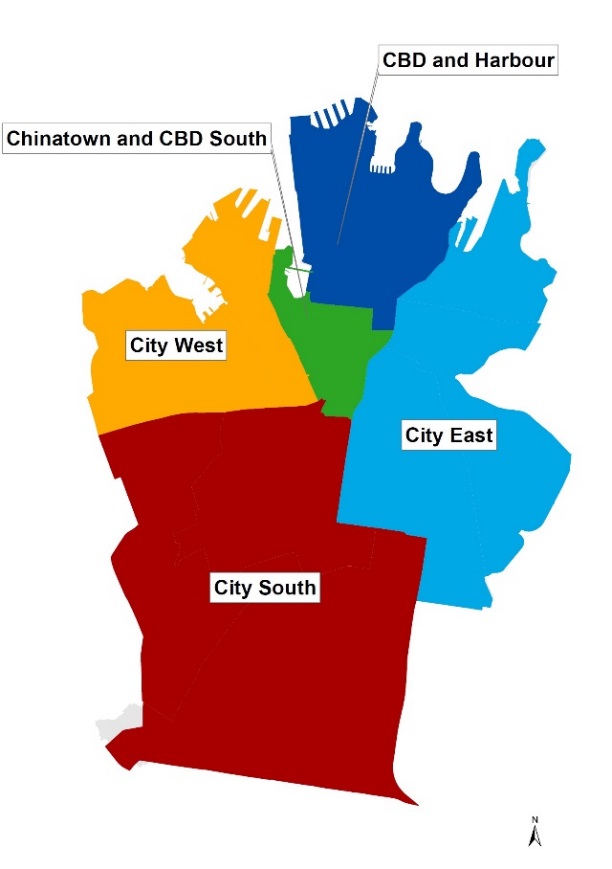 Completed –developments that have completed construction within five years of the report date.Commenced –developments that are currently under construction but have yet to be completed at the report date.Approved –developments that have been approved by relevant authorities but have yet to commence at the report date.Lodged – developments that have been submitted for approval but have not yet been approved by the relevant authority at the report date. The number of rooms in hotels and serviced apartments as well as the number of beds in backpacker establishments are also reported for developments in the pipeline and recently completed developments are mapped for the following areas:City West: Glebe Point Road, Harris StreetCity South: Green Square and City South, King Street, Redfern StreetCity East: Macleay Street and Woolloomooloo, Oxford Street, Crown and Baptist Streets Please note the tables and maps for existing accommodation show only those establishments with a capacity of 20+ rooms/units/beds. Visitor accommodation captured in this report also meet the following criteria:Any new visitor accommodation establishment contributing to total accommodation stock Any existing visitor accommodation establishment contributing to total accommodation stock          (for example, net addition of rooms or beds due to change of use, conversion or alteration / addition)In some instances, DAs have been reported for those existing hotels undergoing major refurbishments which result in loss of rooms. These will be shown as negative figures in the tables and total stock numbers will be adjusted once these developments have been completed. The following abbreviations have been used in the reported tables:E – represents existing visitor accommodation (e.g. E-HT represents existing hotel)N – represents new visitor accommodation  (e.g. N-HT represents new hotel)At 30 June 2016, there were an estimated 18,997 hotel rooms and 739 pub accommodation rooms located in the City of Sydney LGA. In addition, there were 5,504 serviced apartments and 7,648 backpacker beds. Over half (53%) of hotel rooms were located in CBD and Harbour whilst nearly a quarter of hotel rooms were located in Chinatown and CBD South (23%). There were no hotel rooms in Green Square and City South at 30 June 2016. At 30 June 2016, Chinatown and CBD South had the highest number of serviced apartments representing 37% of all serviced apartment units in the City of Sydney LGA. Chinatown and CBD South also had the highest number of backpacker beds (3,121)  followed by Macleay Street and Woolloomooloo (2,098), accounting for 41% and 27% of all backpacker beds in the LGA.Each village area offers diverse visitor accommodation options catering from budget to world class five star hotel establishments. CBD and Harbour and Chinatown and CBD South attracts a significant share of the city’s larger 4-5 star hotel establishments with room capacities exceeding 200+ rooms. Recently, we have seen a number of high end boutique operations located outside CBD and Harbour entering the market with the opening of three adaptive reuse hotels – the Primus hotel located in the heritage listed Sydney Water building in Chinatown and CBD South, the Clare Hotel adjacent to the former CUB brewery site in the Redfern Street village area and 1888 on Murray Street in the Harris Street village area. During the 2015/16 financial year, 5.16 million international and domestic overnight visitors stayed in commercial accommodation located in the City of Sydney LGA. Collectively, this represented over 29.4 million guest nights associated with international and domestic overnight visitors staying in commercial accommodation.  Over a ten year period to 2015/16, the number of international and domestic overnight visitors staying in commercial accommodation has increased by 12% or over half a million visitors. The number of guest nights increased by just over 14% over the same period.The chart below shows the occupancy rate as well as room stock figures presented as rolling annual averages derived from the ABS Tourist Accommodation Cat No. 8635.0 release. Data from this ABS collection is no longer provided at an LGA level therefore an estimate is shown based on numbers aggregated for the following eleven statistical area 2 (SA2) regions from June 2013 onwards: Sydney-Haymarket-The Rocks; Darlinghurst; Erskineville – Alexandria; Glebe – Forest Lodge; Newtown – Camperdown – Darlington; Potts Point; Pyrmont – Ultimo; Redfern – Chippendale; Surry Hills, Waterloo – Beaconsfield; and Paddington – Moore Park. 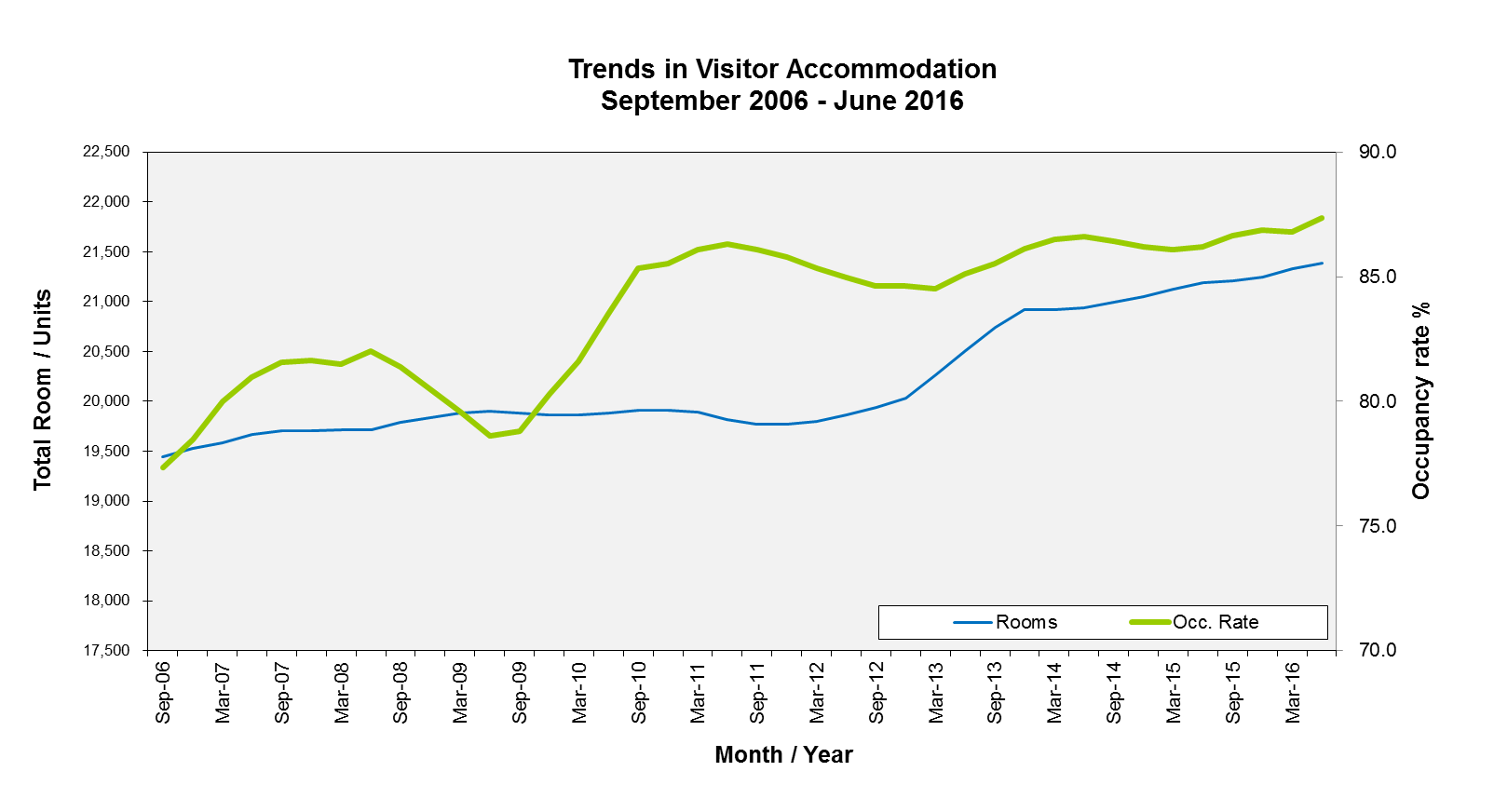 The occupancy rate for the City of Sydney LGA has consistently been over 80.0% since December 2009. In June 2016, the annual occupancy rate for the LGA peaked to 87.3% and since December 2013 occupancy rates have consistently ranged above 86.0%. As at June 2016, total room stock in the City of Sydney LGA was 21,388 rooms/units based on a derived rolling annual average calculated from the ABS Tourist Accommodation release. Whilst the numbers presented on the previous page provides our estimate of all visitor accommodation stock regardless of size of establishment in the City of Sydney LGA, the numbers derived from the ABS Tourist Accommodation release is based on the Survey of Tourist Accommodation (STA) for establishments with at least 15 rooms or units and includes hotels, motels, guest houses and serviced apartments. Between September 2006 and June 2016, the number of rooms/units in the City of Sydney LGA increased by 10 % or about 1,900+ rooms/units. The total takings from accommodation as at June 2016 was estimated to be around $1.66 billion for the City of Sydney LGA.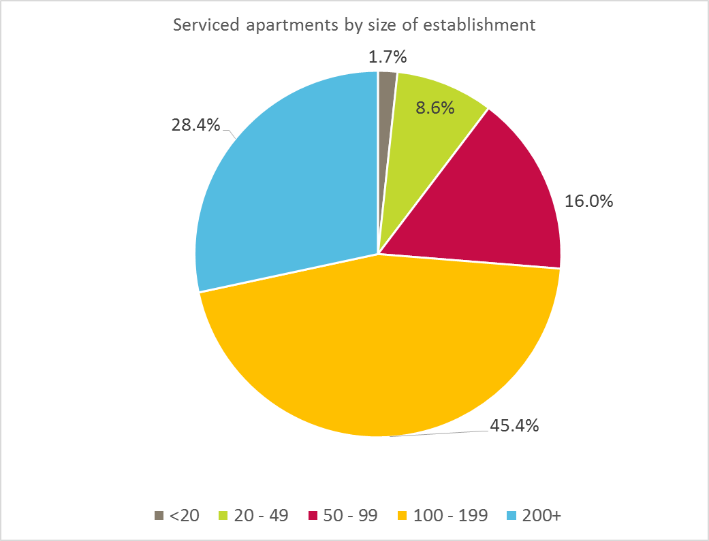 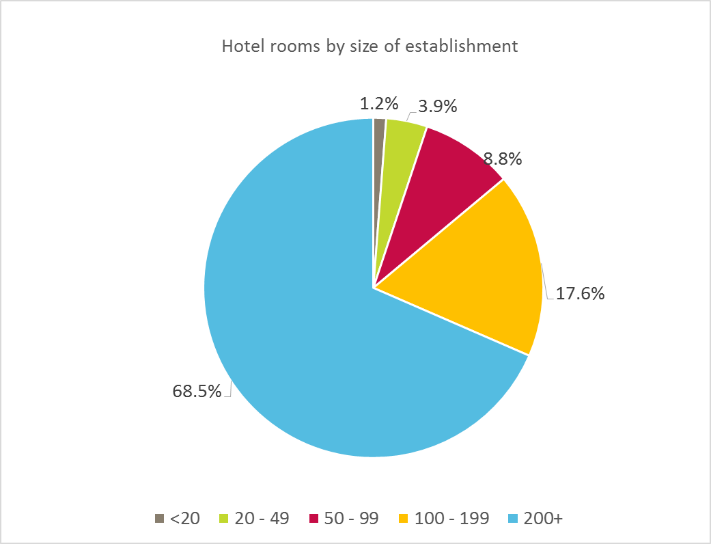 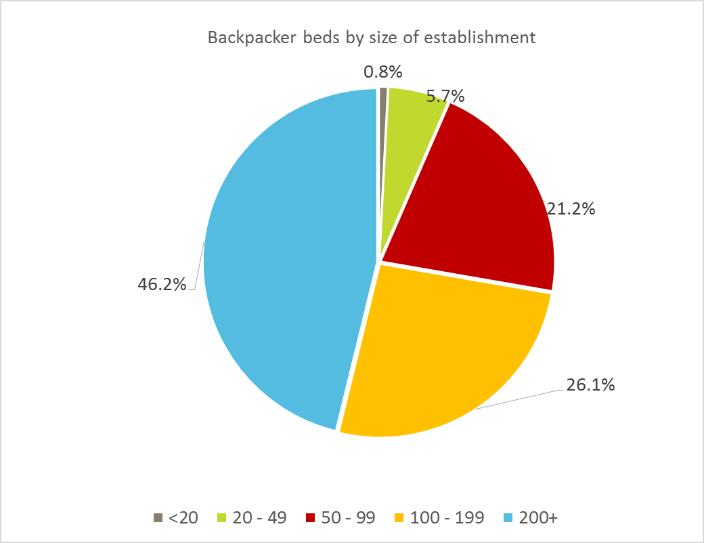 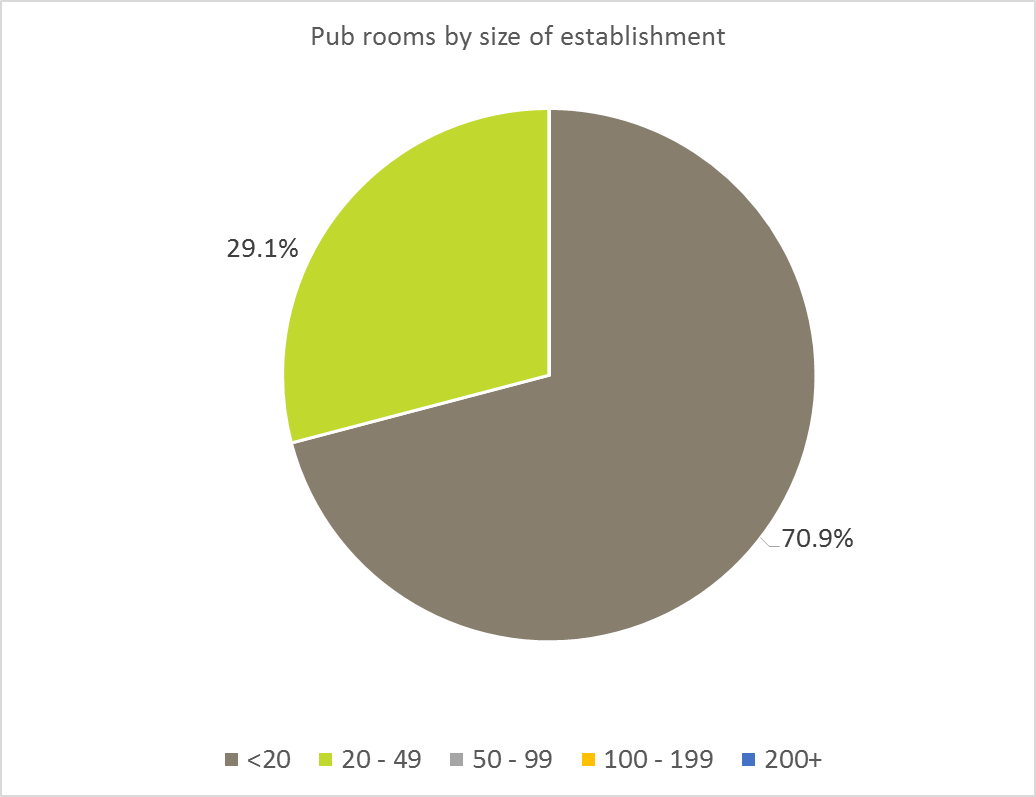 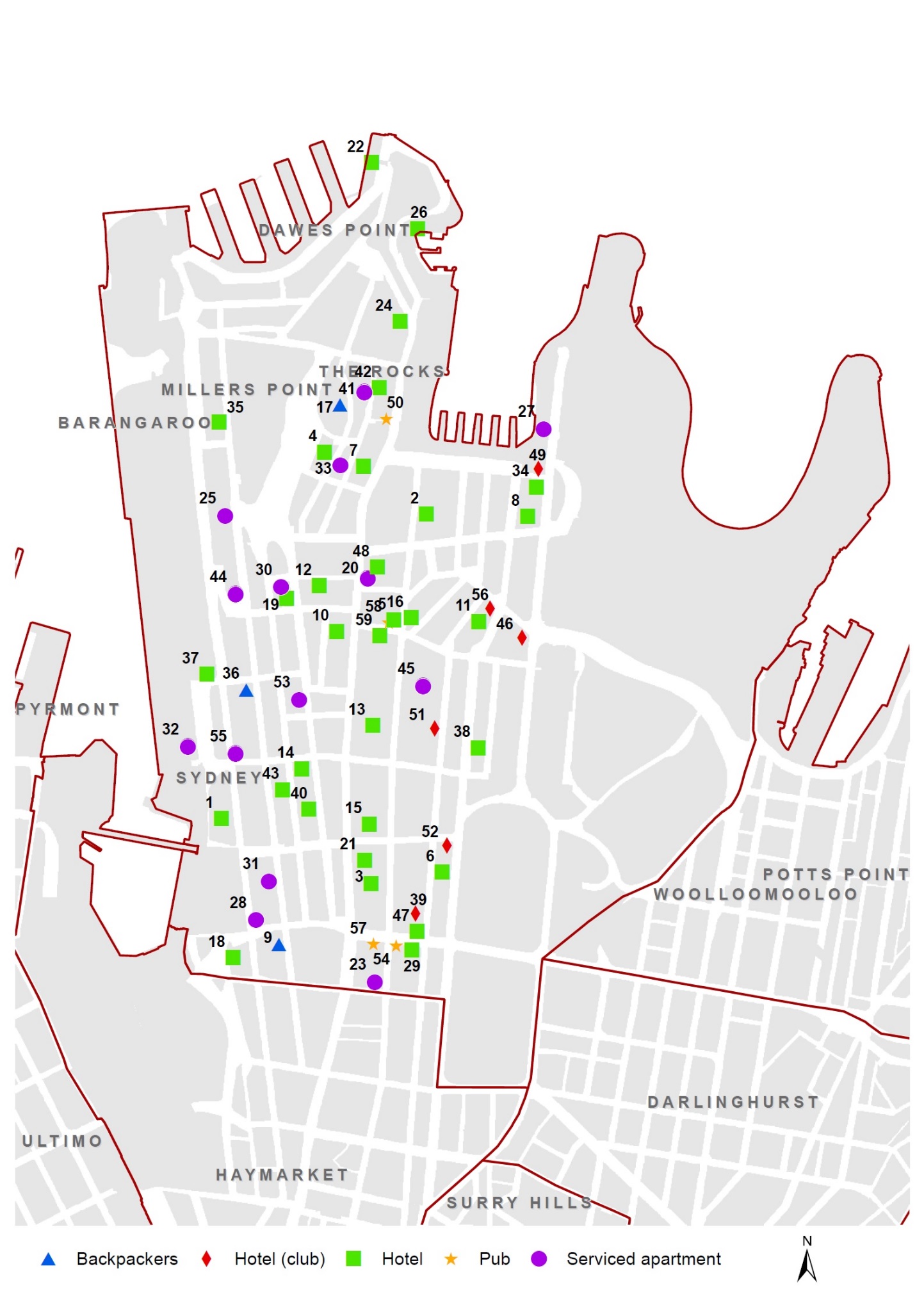 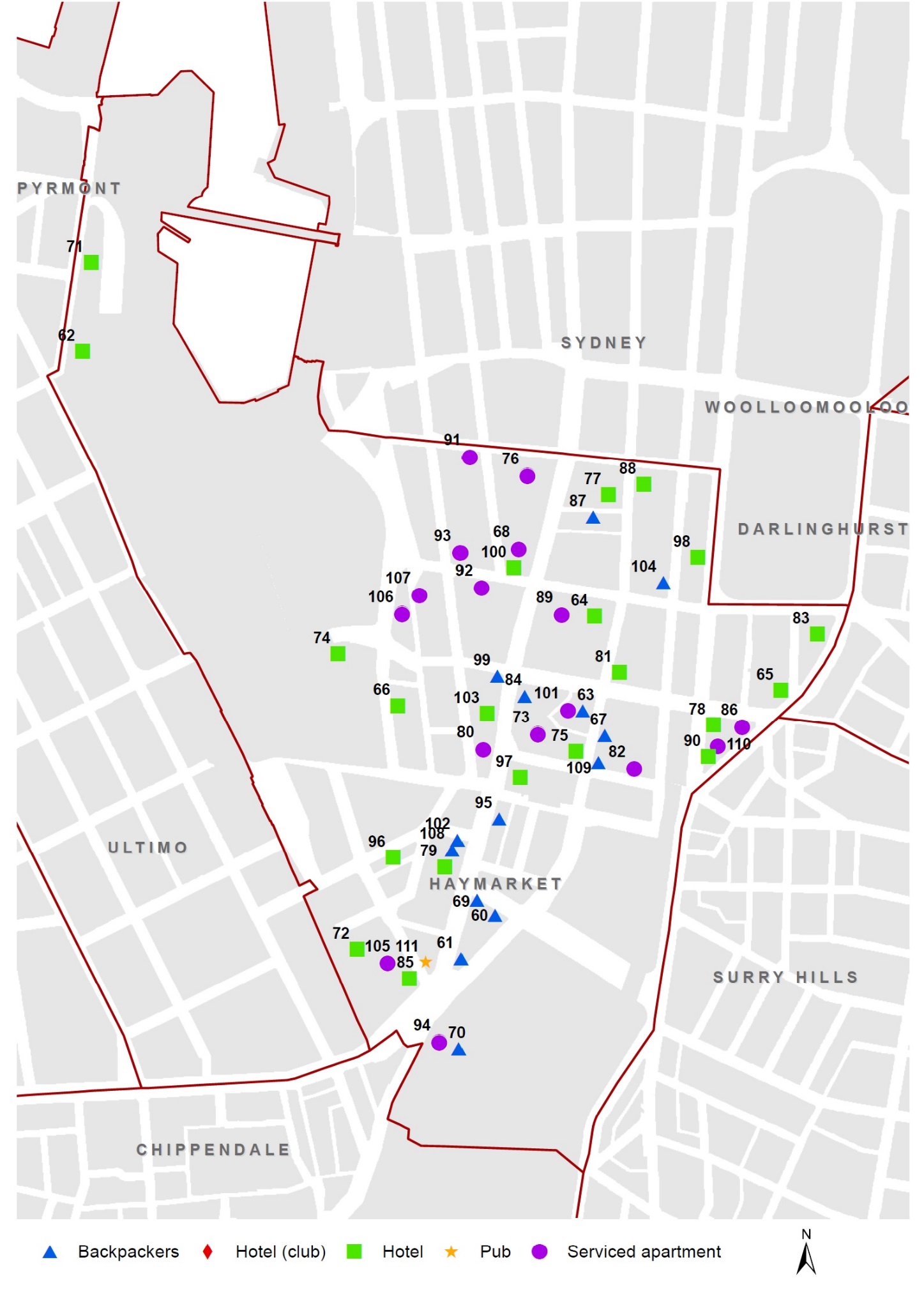 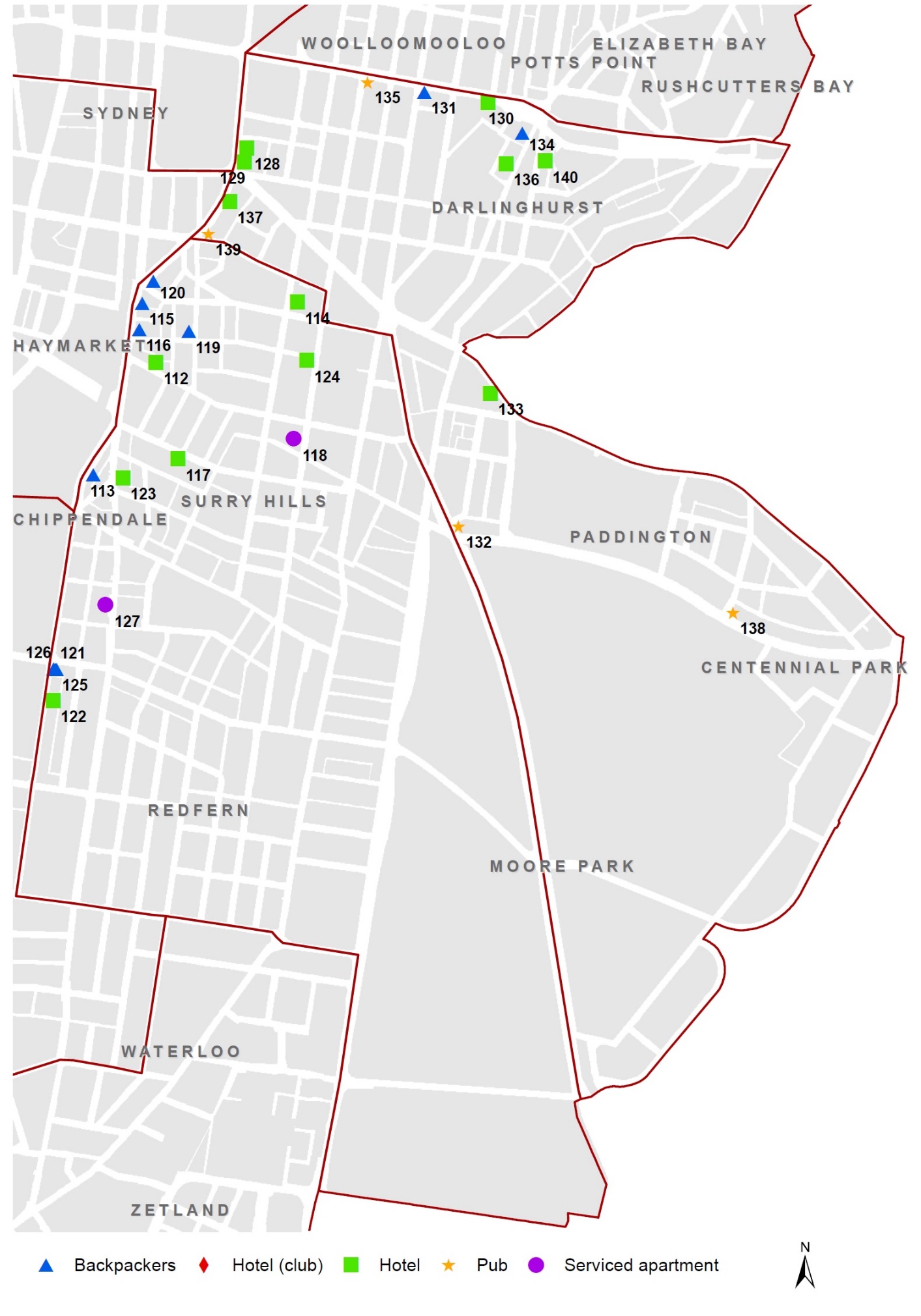 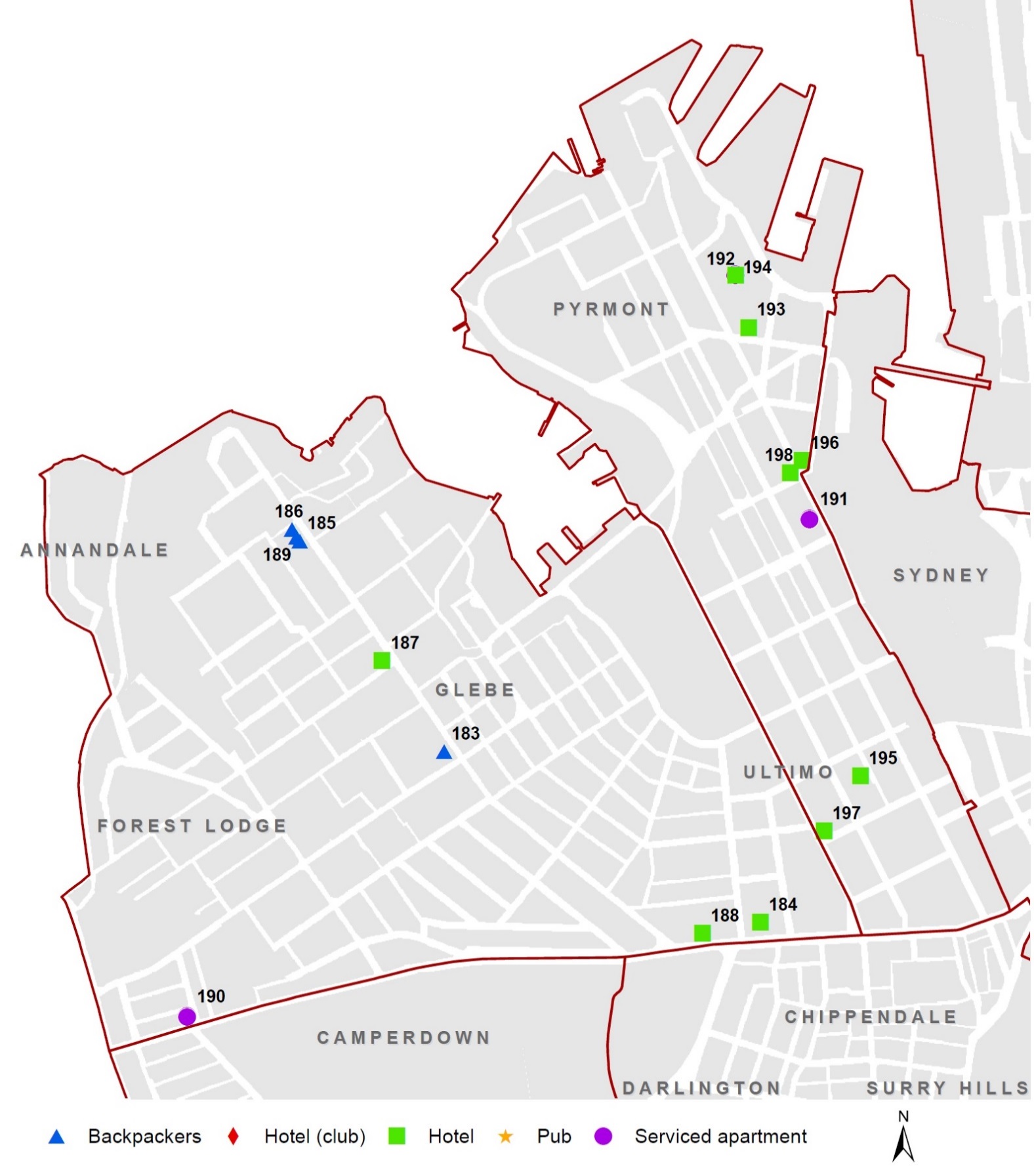 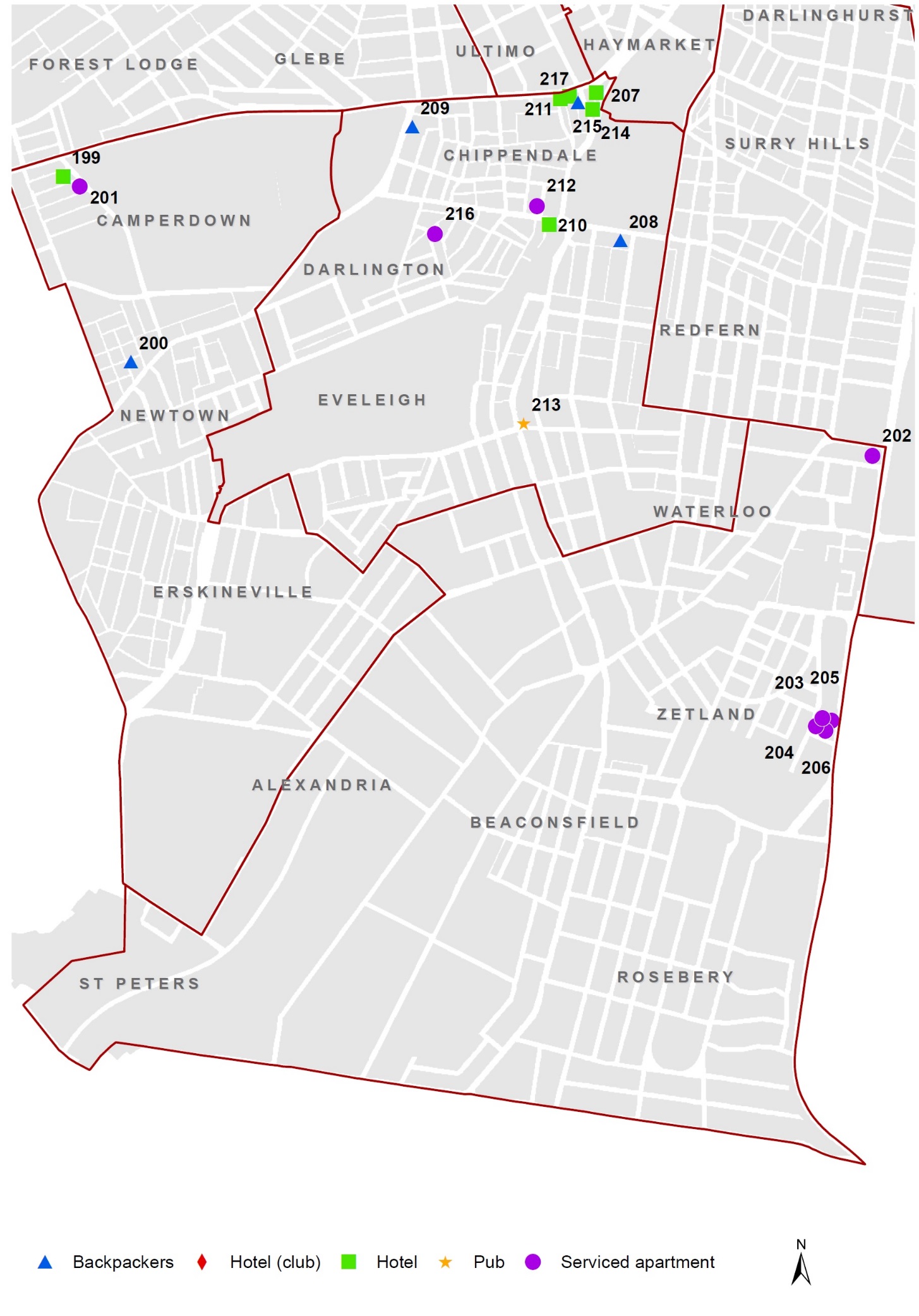 In 2015/16, 11 new visitor accommodation establishments were completed in the City of Sydney LGA. Seven of these establishments represented hotel accommodation contributing to an overall capacity of 668 additional rooms. The remainder represented serviced apartment establishments and contributed to an overall capacity of 68 units. There were also four existing establishments which had either a refurbishment, alteration, addition and/or fit-out completed in 2015/16 and thus contributing to a total expanded capacity of 51 additional rooms in the City of Sydney LGA. One refurbishment of an existing hotel establishment was also completed in 2015/16 which resulted in an overall net loss of 8 rooms. Of the seven new hotel establishments completed in the City of Sydney LGA, two were located in CBD and Harbour (346 new rooms), two were located in Chinatown and CBD South (249 new rooms) and one was located in Redfern Street village area which is based in the larger area known as City South (62 new rooms). The remainder were located in Macleay Street and Woolloomooloo (City East) and Glebe Point Road (City West) with a total of 11 new rooms. At 30 June 2016, there were a total of 5,986 potential hotel rooms, 596 potential backpacker beds, 721 serviced apartment units and 27 rooms in pub based accommodation in the pipeline representing the following:2,559 rooms / units / beds were linked to 18 development applications lodged but yet to be determined. Of these, there were2,237 rooms in hotel establishments (2,156 linked to new and 81 linked to existing establishments)318 backpacker beds in new backpacker establishments4 units in a serviced apartment establishment2,535 rooms / units / beds were linked to 27 approved development applications but where works have not yet commenced. Of these, there were 2,083 rooms in hotel establishments (2,038 rooms linked to new and 45 rooms linked to existing establishments) 401 units in serviced apartment establishments (380 units linked to new and 21 units linked to existing serviced apartment establishments)33 backpacker beds in existing backpacker establishments18 rooms in a pub based establishment2,236 rooms / units / beds were linked to 23 approved development applications but where works have commenced. Of these, there were 1,666 rooms in hotel establishments (1,342 rooms linked to new and 324 rooms linked to existing establishments)316 units in new serviced apartment establishments245 beds in new backpacker establishments9 rooms in a pub based establishmentIn developments where works had commenced as at 30 June 2016, Chinatown and CBD South followed by CBD and Harbour had the largest representation of hotel rooms under construction with 776 and 394 rooms respectively in each area. For approved developments where works have not yet commenced, Chinatown and CBD South followed by CBD and Harbour had the largest representation of hotel rooms approved with 1,139 and 729 rooms respectively in each area.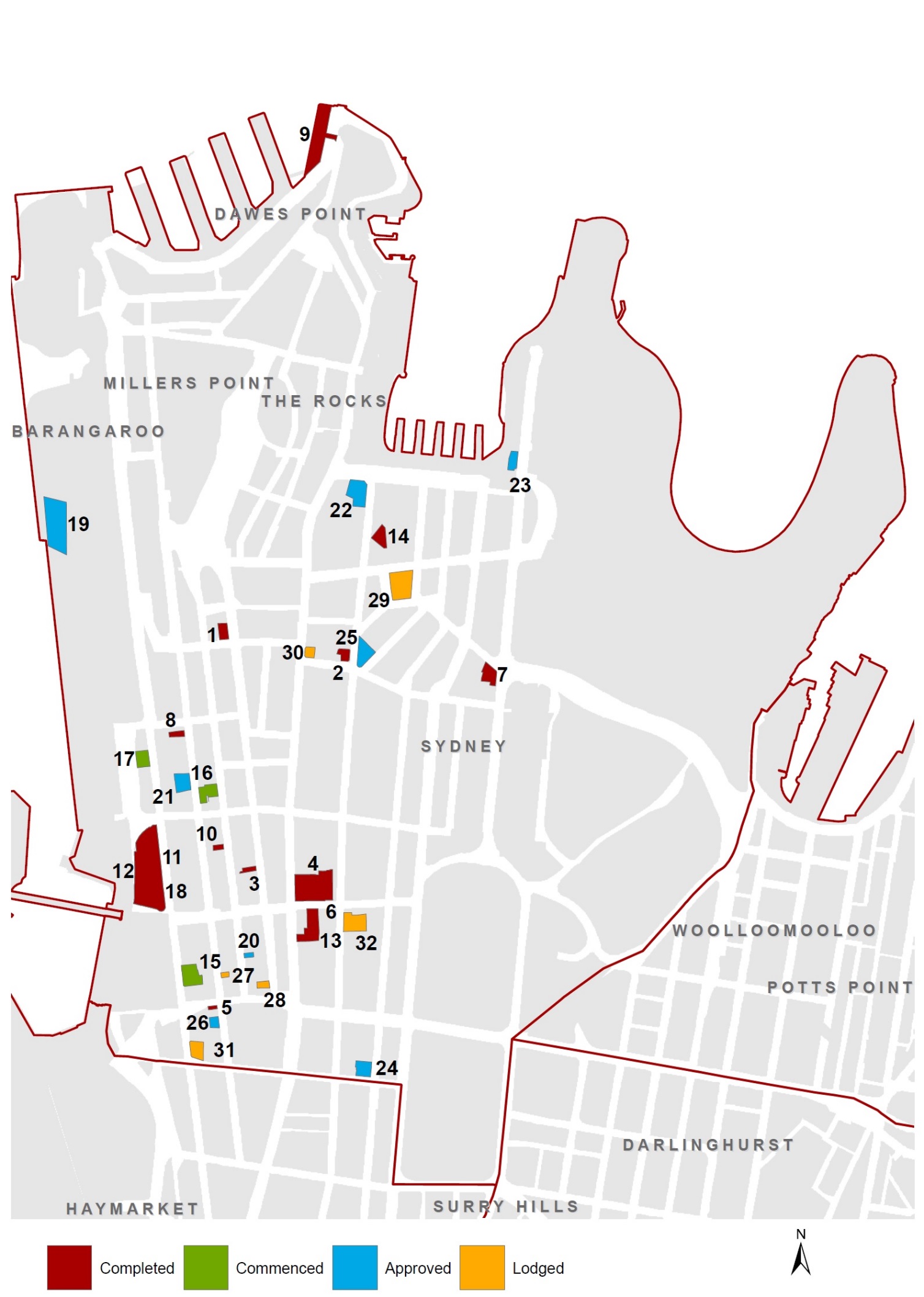 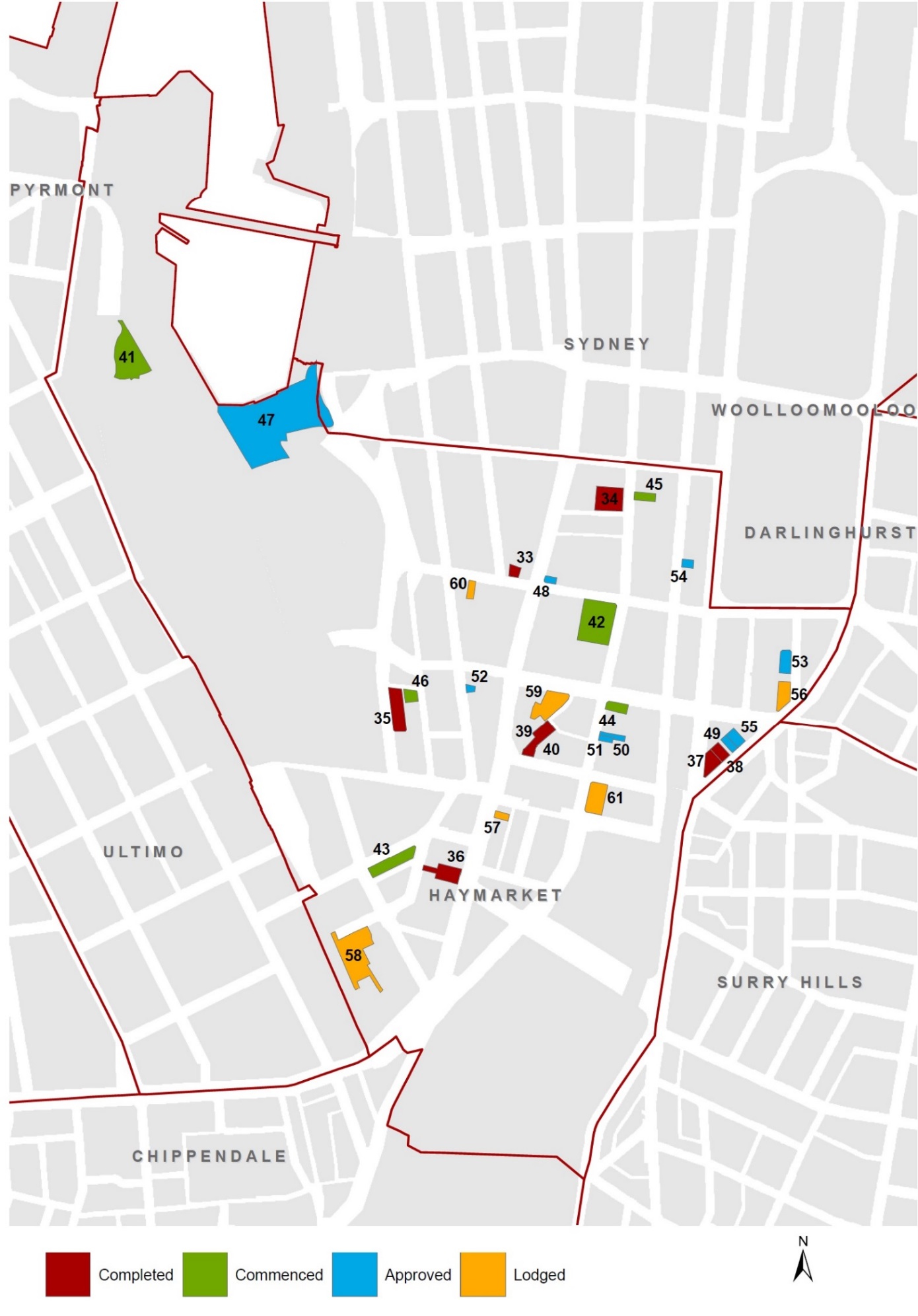 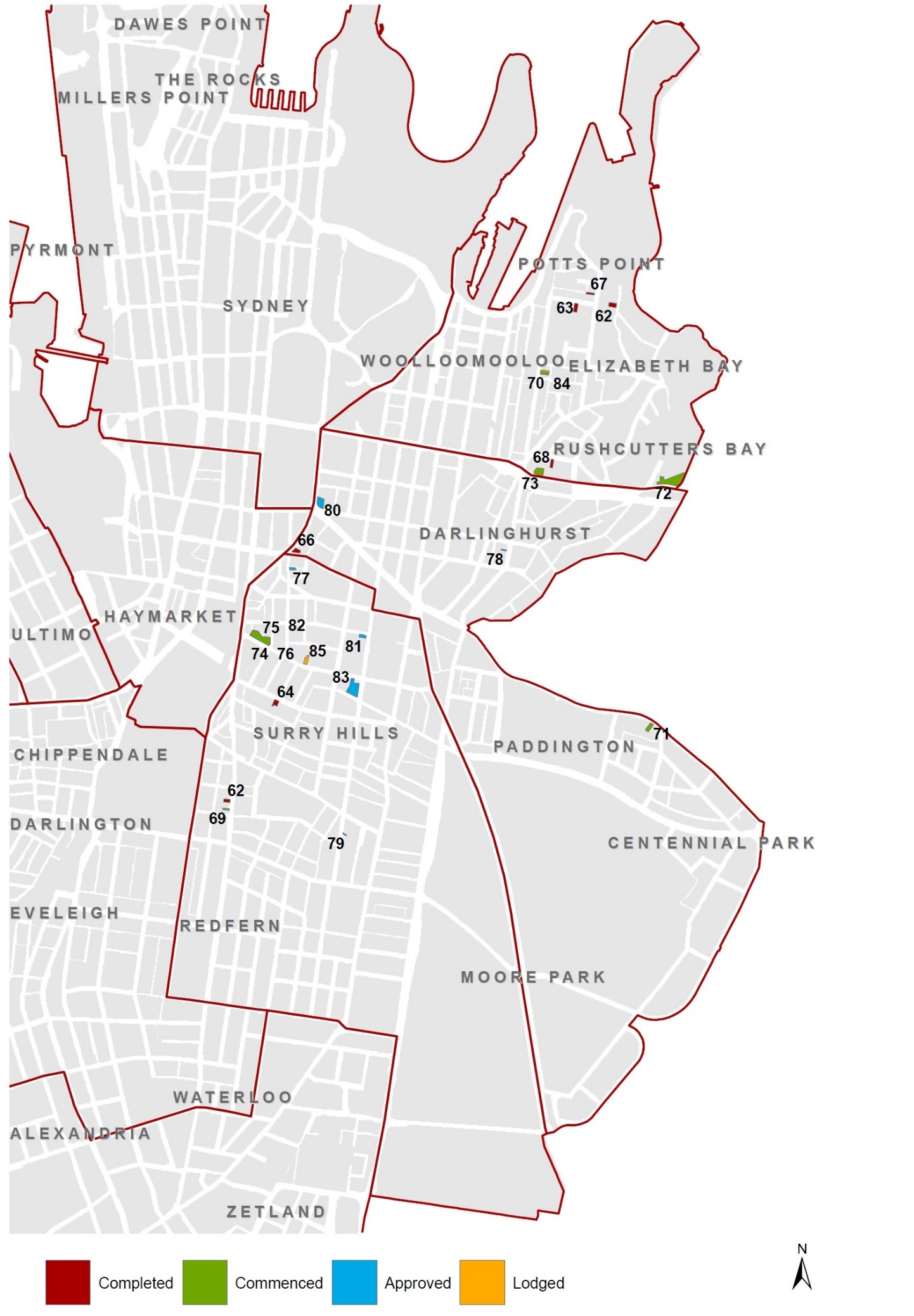 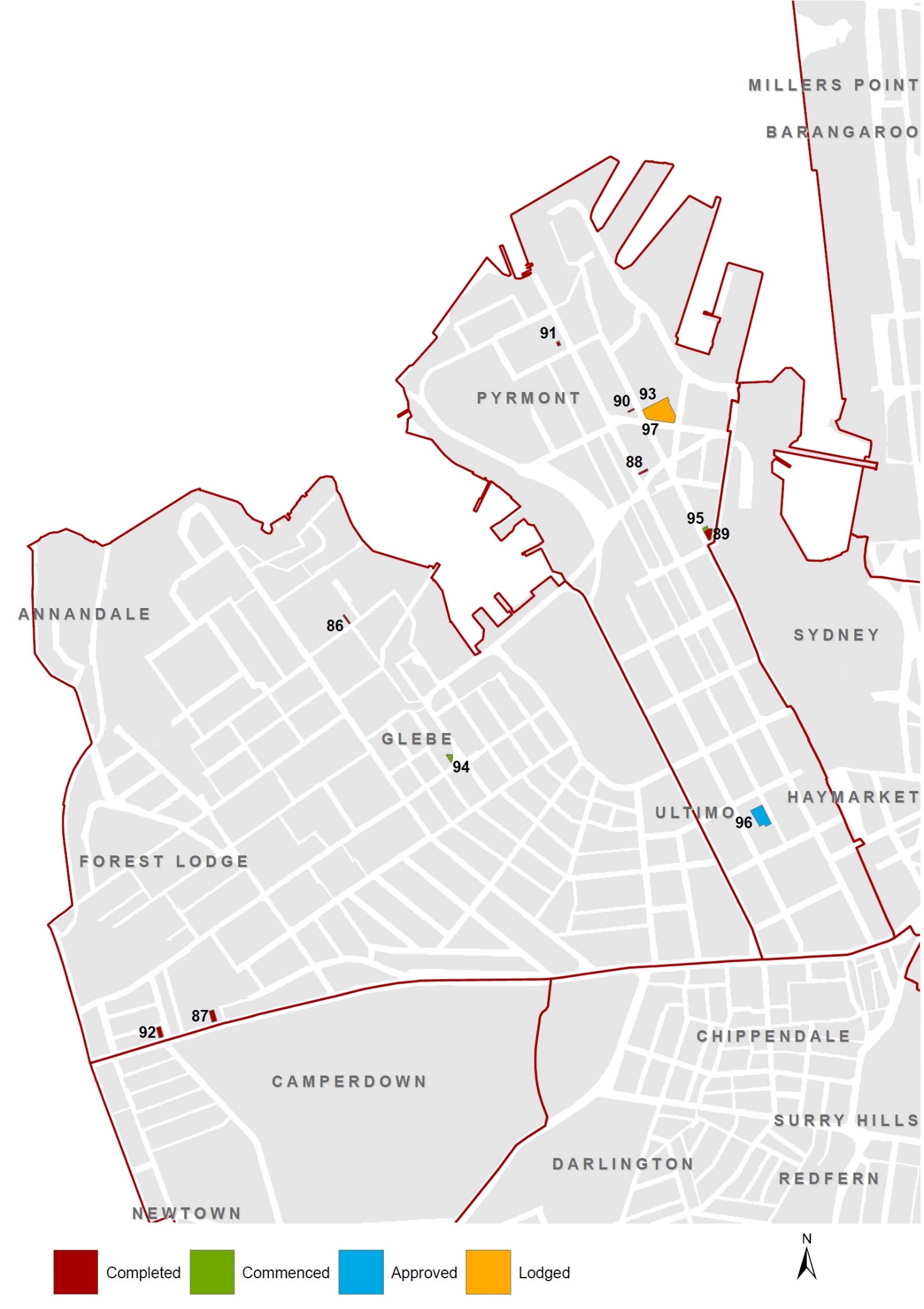 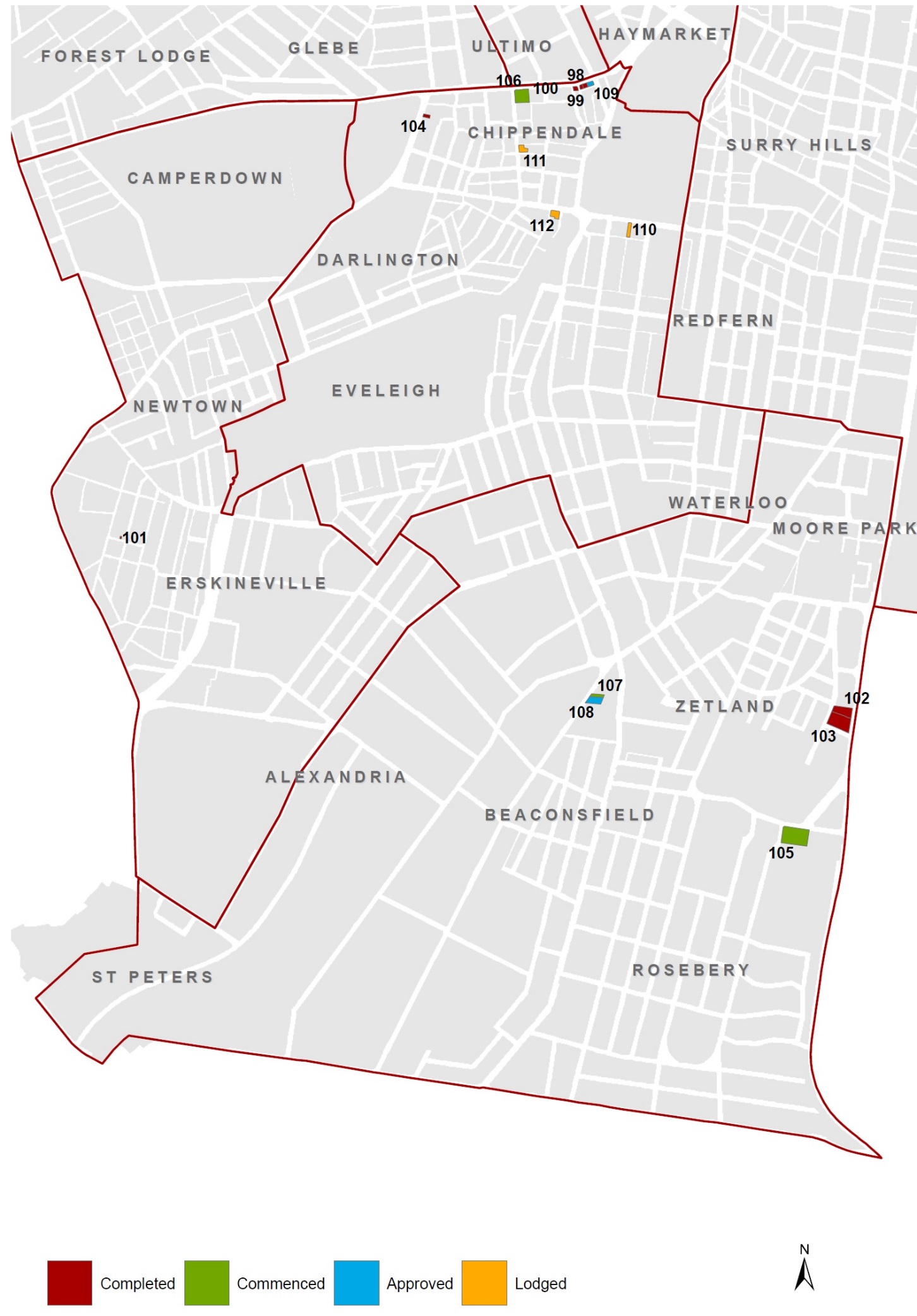 IntroductionReport objectivesVA typeVisitor Accommodation typeDA typeDevelopment typeBPBackpackers (share rooms)A                 Alteration or additionHTHotel (including private hotels, clubs, B&B)ARAdaptive reusePBPub based hotel accommodationCConversion or change of useSAServiced apartmentsNBNew buildRRefurbishmentSummary of existing visitor accommodation stock , June 2016EXISTING VISITOR ACCOMMODATION STOCK BY VILLAGE AREA EXISTING VISITOR ACCOMMODATION STOCK BY VILLAGE AREA EXISTING VISITOR ACCOMMODATION STOCK BY VILLAGE AREA EXISTING VISITOR ACCOMMODATION STOCK BY VILLAGE AREA EXISTING VISITOR ACCOMMODATION STOCK BY VILLAGE AREA Village areaHotelroomsPubroomsServiced apartments (units)Backpackers (beds)CBD and Harbour9,9951771,538927Chinatown and CBD South4,351572,0253,121Crown and Baptist Streets649115115603Glebe Point Road2322247321Green Square and City South0355010Harris Street647346888King Street149395590Macleay Street & Woolloomooloo1,489254332,098Oxford Street763900248Redfern Street722145102232Total capacity at 30 June 201618,9977395,5047,648Visitor accommodation trends – ABS and TRA collectionsVisitor accommodation type by size of establishmentThe charts show the proportion of total rooms or units which are based in establishments across varying sizes: < 20 rooms; 20 – 49 rooms, 50 – 99 rooms; 100 – 199 rooms; 200 rooms and over (200+). At 30 June 2016, nearly 70% of total hotel rooms in the City of Sydney LGA were based in very large establishments that have 200+ rooms. Around a fifth (17.6%) of total hotel rooms were based in establishments with 100 -199 rooms. In contrast, accommodation found in pubs are linked to smaller properties with over 70% of total rooms are based in establishments offering less than 20 rooms on site. Serviced apartments are more widely distributed across properties of varying sizes with around 16% of total apartments located in establishments accommodating between 50 – 99 units and around 45% of total apartments in establishments accommodating between 100 – 199 units.  Establishments accommodating 200+ beds had the largest share of the City’s backpacker beds representing just over 46% of all beds in the City of Sydney LGA.CBD & Harbour existing accommodation, June 2016CBD & Harbour existing accommodation, June 2016CBD & Harbour existing accommodation, June 2016CBD & Harbour existing accommodation, June 2016CBD & Harbour existing accommodation, June 2016CBD & Harbour existing accommodation, June 2016CBD & Harbour existing accommodation, June 2016CBD & Harbour existing accommodation, June 2016CBD & Harbour existing accommodation, June 2016CBD & Harbour existing accommodation, June 2016CBD AND HARBOUR EXISTING ACCOMMODATION (20 + rooms/ units / beds), 30 JUNE 2016CBD AND HARBOUR EXISTING ACCOMMODATION (20 + rooms/ units / beds), 30 JUNE 2016CBD AND HARBOUR EXISTING ACCOMMODATION (20 + rooms/ units / beds), 30 JUNE 2016CBD AND HARBOUR EXISTING ACCOMMODATION (20 + rooms/ units / beds), 30 JUNE 2016CBD AND HARBOUR EXISTING ACCOMMODATION (20 + rooms/ units / beds), 30 JUNE 2016CBD AND HARBOUR EXISTING ACCOMMODATION (20 + rooms/ units / beds), 30 JUNE 2016CBD AND HARBOUR EXISTING ACCOMMODATION (20 + rooms/ units / beds), 30 JUNE 2016CBD AND HARBOUR EXISTING ACCOMMODATION (20 + rooms/ units / beds), 30 JUNE 2016CBD AND HARBOUR EXISTING ACCOMMODATION (20 + rooms/ units / beds), 30 JUNE 2016Map Ref.AddressNameNameNameNameTypeCapacity (rooms / units/ beds)Capacity (rooms / units/ beds)1121-185 Sussex Street, SydneyFOUR POINTS BY SHERATONFOUR POINTS BY SHERATONFOUR POINTS BY SHERATONFOUR POINTS BY SHERATONHT200+200+230 Pitt Street, SydneySYDNEY HARBOUR MARRIOTT HOTELSYDNEY HARBOUR MARRIOTT HOTELSYDNEY HARBOUR MARRIOTT HOTELSYDNEY HARBOUR MARRIOTT HOTELHT200+200+3259 Pitt Street, SydneyHILTON HOTELHILTON HOTELHILTON HOTELHILTON HOTELHT200+200+4158-180 Cumberland Street, The RocksSHANGRI-LA HOTELSHANGRI-LA HOTELSHANGRI-LA HOTELSHANGRI-LA HOTELHT200+200+597-99 Pitt Street, SydneyTANK STREAM HOTELTANK STREAM HOTELTANK STREAM HOTELTANK STREAM HOTELHT200+200+6161 Elizabeth Street, SydneySHERATON ON THE PARKSHERATON ON THE PARKSHERATON ON THE PARKSHERATON ON THE PARKHT200+200+7199 George Street, The RocksFOUR SEASONS HOTELFOUR SEASONS HOTELFOUR SEASONS HOTELFOUR SEASONS HOTELHT200+200+8115-119 Macquarie Street, SydneyINTERCONTINENTAL HOTELINTERCONTINENTAL HOTELINTERCONTINENTAL HOTELINTERCONTINENTAL HOTELHT200+200+9477-481 Kent Street, SydneyX BASE BACKPACKERSX BASE BACKPACKERSX BASE BACKPACKERSX BASE BACKPACKERSBP200+200+10289-307 George Street, SydneyMENZIES HOTELMENZIES HOTELMENZIES HOTELMENZIES HOTELHT200+200+1161-101 Phillip Street, SydneySOFITEL WENTWORTH SYDNEYSOFITEL WENTWORTH SYDNEYSOFITEL WENTWORTH SYDNEYSOFITEL WENTWORTH SYDNEYHT200+200+1211-19 Jamison Street, SydneyAMORA JAMISON HOTELAMORA JAMISON HOTELAMORA JAMISON HOTELAMORA JAMISON HOTELHT200+200+131 Martin Place, SydneyWESTIN HOTELWESTIN HOTELWESTIN HOTELWESTIN HOTELHT200+200+1477-79 York Street, SydneyTHE GRACE HOTELTHE GRACE HOTELTHE GRACE HOTELTHE GRACE HOTELHT200+200+1570 Market Street, SydneySWISSOTELSWISSOTELSWISSOTELSWISSOTELHT200+200+1664-66 Pitt Street, SydneyRADISSON BLU PLAZA HOTEL SYDNEYRADISSON BLU PLAZA HOTEL SYDNEYRADISSON BLU PLAZA HOTEL SYDNEYRADISSON BLU PLAZA HOTEL SYDNEYHT200+200+17110 Cumberland Street, The RocksSYDNEY HARBOUR YHASYDNEY HARBOUR YHASYDNEY HARBOUR YHASYDNEY HARBOUR YHABP200+200+18150 Day Street, SydneyPARKROYAL DARLING HARBOURPARKROYAL DARLING HARBOURPARKROYAL DARLING HARBOURPARKROYAL DARLING HARBOURHT200+200+197-9 York Street, SydneyTRAVELODGE WYNYARDTRAVELODGE WYNYARDTRAVELODGE WYNYARDTRAVELODGE WYNYARDHT200+200+202 Bond Street, SydneyMANTRA 2 BOND STREETMANTRA 2 BOND STREETMANTRA 2 BOND STREETMANTRA 2 BOND STREETSA200+200+2149-51 Market Street, SydneyQT SYDNEYQT SYDNEYQT SYDNEYQT SYDNEYHT100 - 199 100 - 199 2211 Hickson Road, Dawes PointPIER ONE SYDNEY HARBOURPIER ONE SYDNEY HARBOURPIER ONE SYDNEY HARBOURPIER ONE SYDNEY HARBOURHT100 - 199 100 - 199 23327 Pitt Street, SydneyMERITON SAMERITON SAMERITON SAMERITON SASA100 - 199 100 - 199 2453-65 George Street, The RocksHOLIDAY INN OLD SYDNEYHOLIDAY INN OLD SYDNEYHOLIDAY INN OLD SYDNEYHOLIDAY INN OLD SYDNEYHT100 - 199 100 - 199 25183 Kent Street, Millers PointAEA GRAND SAAEA GRAND SAAEA GRAND SAAEA GRAND SASA100 - 199 100 - 199 267 Hickson Road, The RocksPARK HYATT SYDNEYPARK HYATT SYDNEYPARK HYATT SYDNEYPARK HYATT SYDNEYHT100 - 199 100 - 199 2761-69 Macquarie Street, SydneyPULLMAN QUAY GRAND SYDNEY HARBOURPULLMAN QUAY GRAND SYDNEY HARBOURPULLMAN QUAY GRAND SYDNEY HARBOURPULLMAN QUAY GRAND SYDNEY HARBOURSA100 - 199 100 - 199 28252-258 Sussex Street, SydneySEASONS HARBOUR PLAZASEASONS HARBOUR PLAZASEASONS HARBOUR PLAZASEASONS HARBOUR PLAZASA100 - 199 100 - 199 2927 Park Street, SydneyPARK REGISPARK REGISPARK REGISPARK REGISHT100 - 199 100 - 199 305 York Street, SydneyTHE YORK APARTMENTSTHE YORK APARTMENTSTHE YORK APARTMENTSTHE YORK APARTMENTSSA100 - 199 100 - 199 FOUR POINTS BY SHERATONCBD & Harbour existing accommodation, June 2016CBD & Harbour existing accommodation, June 2016CBD & Harbour existing accommodation, June 2016CBD & Harbour existing accommodation, June 2016CBD & Harbour existing accommodation, June 2016CBD & Harbour existing accommodation, June 2016CBD & Harbour existing accommodation, June 2016CBD & Harbour existing accommodation, June 2016CBD & Harbour existing accommodation, June 2016CBD AND HARBOUR EXISTING ACCOMMODATION (20 + rooms/ units / beds), 30 JUNE 2016CBD AND HARBOUR EXISTING ACCOMMODATION (20 + rooms/ units / beds), 30 JUNE 2016CBD AND HARBOUR EXISTING ACCOMMODATION (20 + rooms/ units / beds), 30 JUNE 2016CBD AND HARBOUR EXISTING ACCOMMODATION (20 + rooms/ units / beds), 30 JUNE 2016CBD AND HARBOUR EXISTING ACCOMMODATION (20 + rooms/ units / beds), 30 JUNE 2016CBD AND HARBOUR EXISTING ACCOMMODATION (20 + rooms/ units / beds), 30 JUNE 2016CBD AND HARBOUR EXISTING ACCOMMODATION (20 + rooms/ units / beds), 30 JUNE 2016CBD AND HARBOUR EXISTING ACCOMMODATION (20 + rooms/ units / beds), 30 JUNE 2016CBD AND HARBOUR EXISTING ACCOMMODATION (20 + rooms/ units / beds), 30 JUNE 2016Map Ref.AddressNameNameNameNameTypeCapacity (rooms / units/ beds)Capacity (rooms / units/ beds)31433-435 Kent Street, SydneyMANTRA ON KENTMANTRA ON KENTMANTRA ON KENTMANTRA ON KENTSA100 - 199 100 - 199 3255 Shelley Street, SydneyADINA APARTMENT HOTEL HARBOURSIDEADINA APARTMENT HOTEL HARBOURSIDEADINA APARTMENT HOTEL HARBOURSIDEADINA APARTMENT HOTEL HARBOURSIDESA100 - 199 100 - 199 33111 Harrington Street, The RocksQUAY WEST SUITESQUAY WEST SUITESQUAY WEST SUITESQUAY WEST SUITESSA100 - 199 100 - 199 3493-97 Macquarie Street, SydneySIR STAMFORD AT CIRCULAR QUAYSIR STAMFORD AT CIRCULAR QUAYSIR STAMFORD AT CIRCULAR QUAYSIR STAMFORD AT CIRCULAR QUAYHT100 - 199 100 - 199 3589-105 Kent Street, Millers PointTHE LANGHAM HOTELTHE LANGHAM HOTELTHE LANGHAM HOTELTHE LANGHAM HOTELHT100 - 199 100 - 199 36301 Kent Street, SydneySIESTA INN SYDNEYSIESTA INN SYDNEYSIESTA INN SYDNEYSIESTA INN SYDNEYBP50 - 9950 - 993712-20 Shelley Street, SydneyHOTEL IBISHOTEL IBISHOTEL IBISHOTEL IBISHT50 - 9950 - 9938165 Phillip Street, SydneyTRAVELODGE PHILLIP STREETTRAVELODGE PHILLIP STREETTRAVELODGE PHILLIP STREETTRAVELODGE PHILLIP STREETHT50 - 9950 - 9939169-173 Castlereagh Street, SydneyNEW SOUTH WALES MASONIC CLUBNEW SOUTH WALES MASONIC CLUBNEW SOUTH WALES MASONIC CLUBNEW SOUTH WALES MASONIC CLUBHT (club)50 - 9950 - 994093 York Street, SydneyMEGABOOM CITY HOTELMEGABOOM CITY HOTELMEGABOOM CITY HOTELMEGABOOM CITY HOTELHT50 - 9950 - 994135-75 Harrington Street, The RocksRENDEZVOUS HOTEL THE ROCKSRENDEZVOUS HOTEL THE ROCKSRENDEZVOUS HOTEL THE ROCKSRENDEZVOUS HOTEL THE ROCKSSA50 - 9950 - 994234-36 Harrington Street, The RocksHARBOUR ROCKS HOTELHARBOUR ROCKS HOTELHARBOUR ROCKS HOTELHARBOUR ROCKS HOTELHT50 - 9950 - 9943193-195 Clarence Street, SydneyBREAKFREE ON CLARENCEBREAKFREE ON CLARENCEBREAKFREE ON CLARENCEBREAKFREE ON CLARENCEHT50 - 9950 - 9944219 Kent Street, SydneyNAPOLEON ON KENT SANAPOLEON ON KENT SANAPOLEON ON KENT SANAPOLEON ON KENT SASA20 - 4920 - 49451 Hosking Place, SydneyMEDINA SA MARTIN PLACEMEDINA SA MARTIN PLACEMEDINA SA MARTIN PLACEMEDINA SA MARTIN PLACESA20 - 4920 - 4946165-169 Macquarie Street, SydneyAUSTRALIAN CLUBAUSTRALIAN CLUBAUSTRALIAN CLUBAUSTRALIAN CLUBHT (club)20 - 4920 - 494748-48A Park Street, SydneyPARK 8 HOTELPARK 8 HOTELPARK 8 HOTELPARK 8 HOTELHT20 - 4920 - 4948248-252 George Street, SydneyESTABLISHMENT HOTELESTABLISHMENT HOTELESTABLISHMENT HOTELESTABLISHMENT HOTELHT20 - 4920 - 494989-91 Macquarie Street, SydneyROYAL AUTOMOBILE CLUB OF AUSTRALIAROYAL AUTOMOBILE CLUB OF AUSTRALIAROYAL AUTOMOBILE CLUB OF AUSTRALIAROYAL AUTOMOBILE CLUB OF AUSTRALIAHT (club)20 - 4920 - 4950143 George Street, The RocksRUSSELL HOTELRUSSELL HOTELRUSSELL HOTELRUSSELL HOTELPub20 - 4920 - 495119-29 Martin Place, SydneyCTACTACTACTAHT (club)20 - 4920 - 4952135-137C Elizabeth Street, SydneyTHE QUEENS CLUB LIMITEDTHE QUEENS CLUB LIMITEDTHE QUEENS CLUB LIMITEDTHE QUEENS CLUB LIMITEDHT (club)20 - 4920 - 495357-59 York Street, SydneyCARRINGTON APARTMENTSCARRINGTON APARTMENTSCARRINGTON APARTMENTSCARRINGTON APARTMENTSSA20 - 4920 - 4954258-260 Pitt Street, SydneyCRITERION HOTELCRITERION HOTELCRITERION HOTELCRITERION HOTELPub20 - 4920 - 4955132-136 Sussex Street, SydneyMETRO ON DARLING HARBOUR SAMETRO ON DARLING HARBOUR SAMETRO ON DARLING HARBOUR SAMETRO ON DARLING HARBOUR SASA20 - 4920 - 495659 Phillip Street, SydneyUNION CLUBUNION CLUBUNION CLUBUNION CLUBHT (club)20 - 4920 - 49575-7 Park Street, SydneyHOTEL CORONATIONHOTEL CORONATIONHOTEL CORONATIONHOTEL CORONATIONPub20 - 4920 - 495830-32 Hunter Street, SydneyTHE GRAND HOTELTHE GRAND HOTELTHE GRAND HOTELTHE GRAND HOTELPub20 - 4920 - 495915 Hunter Street, SydneyCITY LODGE HOTELCITY LODGE HOTELCITY LODGE HOTELCITY LODGE HOTELHT20 - 4920 - 49FOUR POINTS BY SHERATONChinatown & CBD South existing accommodation, June 2016City East existing accommodation, June 2016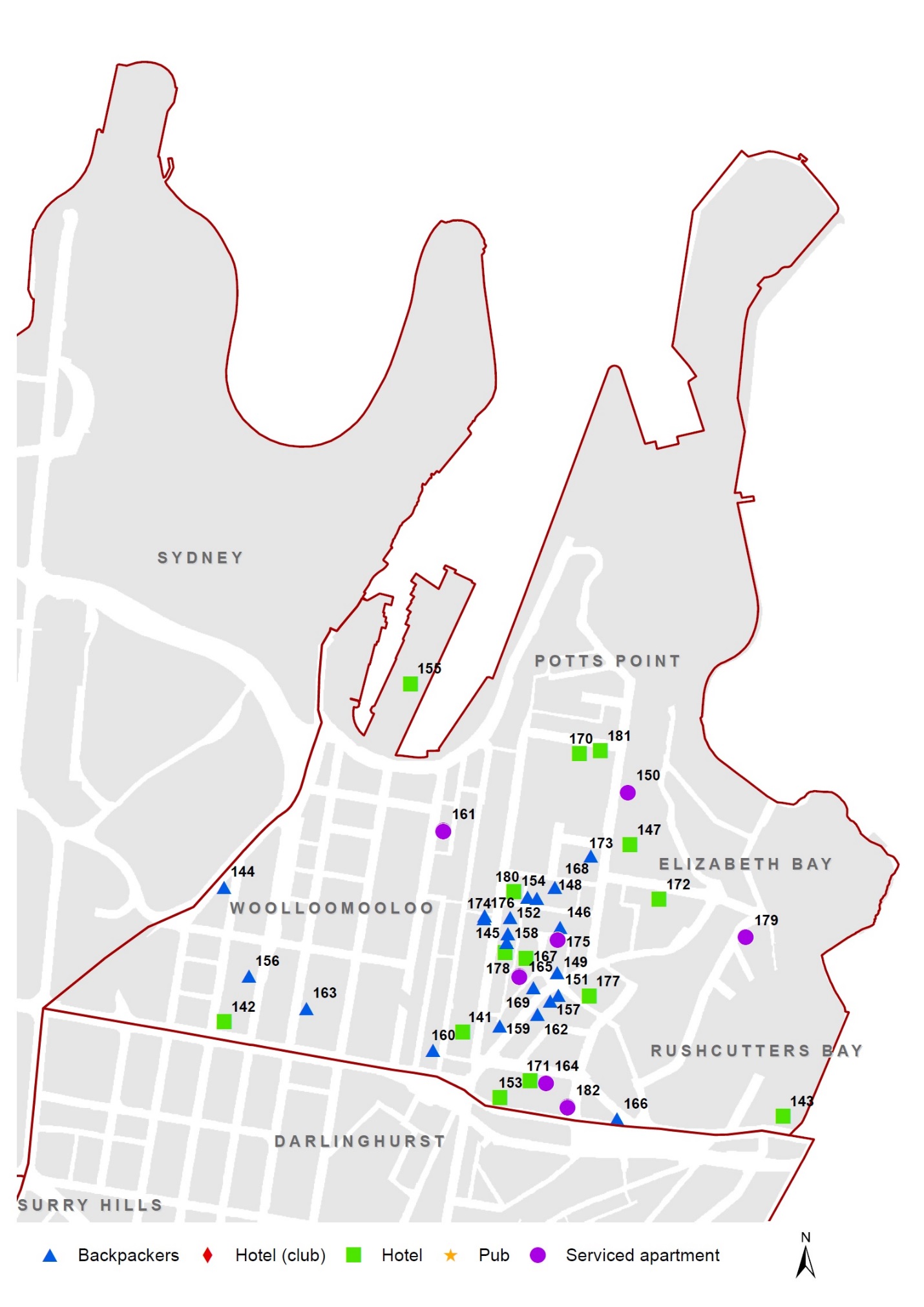 City West existing accommodation, June 2016City West existing accommodation, June 2016City West existing accommodation, June 2016City West existing accommodation, June 2016City West existing accommodation, June 2016City West existing accommodation, June 2016CITY WEST EXISTING ACCOMMODATION (20 + rooms/ units / beds), 30 JUNE 2016CITY WEST EXISTING ACCOMMODATION (20 + rooms/ units / beds), 30 JUNE 2016CITY WEST EXISTING ACCOMMODATION (20 + rooms/ units / beds), 30 JUNE 2016CITY WEST EXISTING ACCOMMODATION (20 + rooms/ units / beds), 30 JUNE 2016CITY WEST EXISTING ACCOMMODATION (20 + rooms/ units / beds), 30 JUNE 2016Map Ref.AddressNameTypeCapacity (rooms / units/ beds)183146-148 Glebe Point Road, GlebeROOFTOP TRAVELLERS LODGEBP100 - 199184185-211 Broadway, UltimoUNILODGEHT100 - 199185254-256 Glebe Point Road, GlebeVILLAGE LIVING AUSTRALIA GLEBEBP50 - 99186262-264 Glebe Point Road, GlebeGLEBE POINT YHA HOSTELBP50 - 99187196 Glebe Point Road, GlebeTHE HAVEN INNHT50 - 99188247-253 Broadway, GlebePARKVIEW HOTELHT20 - 49189258 Glebe Point Road, GlebeVILLAGE LIVING AUSTRALIA GLEBEBP20 - 49190108 Parramatta Road, CamperdownADARA CAMPERDOWNSA20 - 49191243-271 Pyrmont Street, PyrmontOAKS GOLDSBROUGH APARTMENTSSA200+19220-80 Pyrmont Street, PyrmontASTRAL TOWER (HOTEL)HT200+19320-80 Pyrmont Street, PyrmontTHE DARLINGHT100 - 19919420-80 Pyrmont Street, PyrmontASTRAL RESIDENCES (APARTMENTS)SA100 - 199195383-389 Bulwara Road, UltimoASPIRE HOTEL SYDNEYHT50 - 99196139 Murray Street, PyrmontOVOLO 1888 DARLING HARBOURHT50 - 99197494-500 Wattle Street, UltimoVULCAN HOTELHT20 - 4919822 Allen Street, PyrmontTHE WOOLBROKERS BED & BREAKFASTHT20 - 49City South existing accommodation, June 2016City South existing accommodation, June 2016City South existing accommodation, June 2016City South existing accommodation, June 2016City South existing accommodation, June 2016City South existing accommodation, June 2016CITY SOUTH EXISTING ACCOMMODATION (20 + rooms/ units / beds), 30 JUNE 2016CITY SOUTH EXISTING ACCOMMODATION (20 + rooms/ units / beds), 30 JUNE 2016CITY SOUTH EXISTING ACCOMMODATION (20 + rooms/ units / beds), 30 JUNE 2016CITY SOUTH EXISTING ACCOMMODATION (20 + rooms/ units / beds), 30 JUNE 2016CITY SOUTH EXISTING ACCOMMODATION (20 + rooms/ units / beds), 30 JUNE 2016Map Ref.AddressNameTypeCapacity(rooms / units/ beds)1993-19 Missenden Road, CamperdownRYDGESHT100 - 1992005-11 Egan Street, NewtownBILLABONG GARDENS HOSTELBP50 - 9920123-33 Missenden Road, CamperdownQUESTSA50 - 99202782 Bourke Street, WaterlooMERITON SERVICED APARTMENTSSA100 - 1992038A Defries Avenue, ZetlandMERITON SERVICED APARTMENTSSA100 - 1992048B Defries Avenue, ZetlandMERITON SERVICED APARTMENTSSA50 - 992058 Defries Avenue, ZetlandMERITON SERVICED APARTMENTSSA50 - 992068D Defries Avenue, ZetlandMERITON SERVICED APARTMENTSSA50 - 992076-10 Little Regent Street, ChippendaleMERCURE SYDNEYHT200+208207 Cleveland Street, RedfernVILLAGE LIVING AUSTRALIA BP100 - 19920920 City Road, ChippendaleMAD MONKEY BACKPACKERSBP50 - 99210179 Cleveland Street, RedfernY HOTEL CITY SOUTHHT50 - 992111 Kensington Street, ChippendaleTHE OLD CLARE HOTELHT50 - 9921247-49 Chippen Street, ChippendaleWALDORF SYDNEY CENTRAL SA20 - 4921345-47 Botany Road, WaterlooABBOTS HOTELPub20 - 4921428-30 Regent Street, ChippendaleLEISURE INN SYDNEY CENTRALHT20 - 4921511-13 Regent Street, ChippendaleCASA CENTRAL BACKPACKERS BP20 - 4921674-80 Ivy Street, DarlingtonADINA  APARTMENT HOTEL SA20 - 492178-14 Broadway, ChippendalePOSH HOTELHT20 - 49CBD & Harbour recent completions & pipeline, June 2016CBD & Harbour recent completions & pipeline, June 2016CBD & Harbour recent completions & pipeline, June 2016CBD & Harbour recent completions & pipeline, June 2016CBD & Harbour recent completions & pipeline, June 2016CBD & Harbour recent completions & pipeline, June 2016CBD & Harbour recent completions & pipeline, June 2016CBD & Harbour recent completions & pipeline, June 2016CBD & Harbour recent completions & pipeline, June 2016COMPLETED  (July 2011 - June 2016)COMPLETED  (July 2011 - June 2016)COMPLETED  (July 2011 - June 2016)COMPLETED  (July 2011 - June 2016)COMPLETED  (July 2011 - June 2016)COMPLETED  (July 2011 - June 2016)COMPLETED  (July 2011 - June 2016)COMPLETED  (July 2011 - June 2016)COMPLETED  (July 2011 - June 2016)Map 
Ref.AddressNameDA 
lodgedDA approvedCompletion dateVA typeDA type# 17-9 York Street, SydneyTravelodge WynyardDec-2014Mar-2015Apr-2016E-HTA4 234-36 Hunter Street, SydneyTank Stream HotelDec-2011May-2012Dec-2015N-HT C282 393 York Street, SydneyMegaboom City HotelMay-2014Jul-2014Dec-2015N-HT AR64 468 Market Street, SydneySwissotelMar-2014Apr-2014Jul-2015E-HTC8 5465 - 467 Kent Street, SydneyBase Backpackers Mar-2014Jul-2014Jan-2015E-BPC36 668 Market Street, SydneySwissotelOct-2013Nov-2013Aug-2014E-HTC1 7165-169 Macquarie Street, SydneyThe Australian ClubMay-2013Jun-2013Apr-2014E-HTC5 8301 Kent Street, SydneySiesta InnDec-2011Mar-2012Oct-2013N-HTC97 911 Hickson Road,Dawes PointSebel Pier One HotelSep-2009Jan-2010Mar-2013E-HTA32 10193-195 Clarence Street, SydneyBreakfree on ClarenceJul-2009Oct-2009Nov-2012N-HTC50 11121-185 Sussex Street, SydneyFour Points by Sheraton Feb-2012Apr-2012Oct-2012E-HTR29 12121-185 Sussex Street,  SydneyFour Points by SheratonFeb-2012Apr-2012Sep-2012E-HTR47 1349-51 Market Street, SydneyQT SydneyFeb-2010Sep-2010Aug-2012N-HTC203 1430 Pitt Street, SydneyMarriott HotelJul-2011Aug-2011Dec-2011E-HTC17Total875COMMENCEDCOMMENCEDCOMMENCEDCOMMENCEDCOMMENCEDCOMMENCEDCOMMENCEDCOMMENCEDCOMMENCEDMap Ref.Address NameDA 
lodgedDA approvedCompletion dateVA typeDA type#15230-234 Sussex Street, SydneyNov-2015Apr-2016May-2020N-SANB19516161-165 Clarence Street, SydneyNov-2013Jun-2014Nov-2017N-SANB361765-79 Sussex Street, SydneyQuest HotelMay-2015Sep-2015Sep-2017N-HTNB16318121-185 Sussex Street, SydneyFour Points by SheratonOct-2011Aug-2013Mar-2017E-HTNB231Total625CBD & Harbour recent completions & pipeline, June 2016CBD & Harbour recent completions & pipeline, June 2016CBD & Harbour recent completions & pipeline, June 2016CBD & Harbour recent completions & pipeline, June 2016CBD & Harbour recent completions & pipeline, June 2016CBD & Harbour recent completions & pipeline, June 2016CBD & Harbour recent completions & pipeline, June 2016CBD & Harbour recent completions & pipeline, June 2016CBD & Harbour recent completions & pipeline, June 2016CBD & Harbour recent completions & pipeline, June 2016APPROVED (YET TO COMMENCE CONSTRUCTIONAPPROVED (YET TO COMMENCE CONSTRUCTIONAPPROVED (YET TO COMMENCE CONSTRUCTIONAPPROVED (YET TO COMMENCE CONSTRUCTIONAPPROVED (YET TO COMMENCE CONSTRUCTIONAPPROVED (YET TO COMMENCE CONSTRUCTIONAPPROVED (YET TO COMMENCE CONSTRUCTIONAPPROVED (YET TO COMMENCE CONSTRUCTIONAPPROVED (YET TO COMMENCE CONSTRUCTIONAPPROVED (YET TO COMMENCE CONSTRUCTIONMap 
Ref.AddressNameDA 
lodgedDA approvedCompletion dateCompletion dateVA typeDA type#1929-51 Hickson Road, BarangarooCrown BarangarooApr-2015Jun-2016N-HTN-HTNB35020206a-208 Clarence Street, SydneyAug-2015Feb-2016N-HTN-HTNB9721477-481 Kent Street, SydneyBase BackpackersOct-2015Feb-2016E-BPE-BPC43221 Alfred Street, SydneyRugby ClubJul-2015Dec-2015N-HTN-HTNB1792371-79 Macquarie Street, SydneyAMP siteMar-2014Apr-2015N-SAN-SANB6224110A Bathurst Street, SydneyPorter HouseJun-2014Mar-2015N-HT N-HT AR1022564-66 Pitt Street, SydneyRadisson Blu Nov-2014Feb-2015E-HTE-HTA126331-337 Kent Street, SydneyNov-2013Oct-2014N-SAN-SANB120TotalTotal954LODGEDLODGEDLODGEDLODGEDLODGEDLODGEDLODGEDLODGEDLODGEDMap 
Ref.AddressNameDA 
lodgedDA approvedCompletion dateVA typeDA type#27422-424 Kent Street, SydneyJun-2016N-HTNB7228143-145 York Street, SydneyApr-2016N-HTC872923-33 Bridge Street, SydneySandstone PrecinctFeb-2016N-HTAR24030280-288 George Street, SydneyDec-2015N-HTNB19431286-296 Sussex Street, SydneyNov-2015N-HTNB15232194 Pitt Street, SydneyTattersall's ClubAug-2015N-HTNB106851Chinatown & CBD South recent completions & pipeline, June 2016Chinatown & CBD South recent completions & pipeline, June 2016Chinatown & CBD South recent completions & pipeline, June 2016Chinatown & CBD South recent completions & pipeline, June 2016Chinatown & CBD South recent completions & pipeline, June 2016Chinatown & CBD South recent completions & pipeline, June 2016Chinatown & CBD South recent completions & pipeline, June 2016Chinatown & CBD South recent completions & pipeline, June 2016Chinatown & CBD South recent completions & pipeline, June 2016COMPLETED  (July 2011 - June 2016)COMPLETED  (July 2011 - June 2016)COMPLETED  (July 2011 - June 2016)COMPLETED  (July 2011 - June 2016)COMPLETED  (July 2011 - June 2016)COMPLETED  (July 2011 - June 2016)COMPLETED  (July 2011 - June 2016)COMPLETED  (July 2011 - June 2016)COMPLETED  (July 2011 - June 2016)Map 
Ref.AddressNameDA 
lodgedDA approvedCompletion dateVA typeDA type#3388 Liverpool Street, SydneySpanish Club Dec-2012May-2013Jan-2016N-HT C7734115-119 Bathurst Street, SydneyPrimus HotelNov-2013Jun-2014Dec-2015N-HT AR1723568 Harbour Street, HaymarketHoliday InnMay-2014Sep-2014Sep-2015E-HTA2436715-723 George Street, HaymarketJun-2013Jul-2013Oct-2014E-HTA137184-196 Elizabeth Street, SydneyMay-2013Jun-2013Jul-2014E-HTR-213861-65 Wentworth Avenue, SydneyZara Tower Jun-2012Oct-2012Jul-2013N-SAC38394-10 Campbell Street, HaymarketMeriton Jun-2010Jul-2010Nov-2011N-SANB35404-10 Campbell Street, HaymarketMeritonAug-2008Dec-2008Aug-2011N-SANB212Total538COMMENCEDCOMMENCEDCOMMENCEDCOMMENCEDCOMMENCEDCOMMENCEDCOMMENCEDCOMMENCEDCOMMENCEDMap Ref.Address NameDA 
lodgedDA approvedCompletion dateVA typeDA type#411 Darling Drive, SydneyICC Darling HarbourSep-2013Jun-2014Sep-2017N-HTNB61642391-395 Pitt Street, SydneyRydges Sep-2014Dec-2014Aug-2017E-HTC34335-39 Ultimo Road, HaymarketAarons HotelOct-2008Mar-2009May-2017E-HTA2144390-396 Pitt Street, HaymarketOct-2013Apr-2014Dec-2016N-BPC17945302 Pitt Street, SydneyDruids House Apr-2014Sep-2014Nov-2016N-HT AR1364631-37 Dixon Street, HaymarketMar-2008Jun-2008Nov-2016N-BPC66Total1,021Chinatown & CBD South recent completions & pipeline, June 2016Chinatown & CBD South recent completions & pipeline, June 2016Chinatown & CBD South recent completions & pipeline, June 2016Chinatown & CBD South recent completions & pipeline, June 2016Chinatown & CBD South recent completions & pipeline, June 2016Chinatown & CBD South recent completions & pipeline, June 2016Chinatown & CBD South recent completions & pipeline, June 2016Chinatown & CBD South recent completions & pipeline, June 2016Chinatown & CBD South recent completions & pipeline, June 2016APPROVED (YET TO COMMENCE CONSTRUCTION)APPROVED (YET TO COMMENCE CONSTRUCTION)APPROVED (YET TO COMMENCE CONSTRUCTION)APPROVED (YET TO COMMENCE CONSTRUCTION)APPROVED (YET TO COMMENCE CONSTRUCTION)APPROVED (YET TO COMMENCE CONSTRUCTION)APPROVED (YET TO COMMENCE CONSTRUCTION)APPROVED (YET TO COMMENCE CONSTRUCTION)APPROVED (YET TO COMMENCE CONSTRUCTION)Map 
Ref.AddressNameDA 
lodgedDA approvedCompletion dateVA typeDA type#4731-33 Wheat Road, SydneyIMAXNov-2015Jun-2016N-HT / SANB56148640-642 George Street, SydneyDec-2015Jun-2016E-BPR-104955-57 Wentworth Avenue, SydneyMar-2016May-2016N-HTNB20450410 Pitt Street, HaymarketMay-2015May-2016N-HTNB20251412 Pitt Street, HaymarketWestend HotelDec-2015Apr-2016E-HTA952398-402 Sussex Street, HaymarketOct-2015Mar-2016N-SAAR26549-25 Commonwealth Street, SydneyAug-2014Sep-2015N-HTNB13254262-266 Castlereagh Street, SydneyMay-2014May-2015N-HTNB925549-53 Wentworth Avenue, SydneyOct-2014Mar-2015N-HT C98Total1,314LODGEDLODGEDLODGEDLODGEDLODGEDLODGEDLODGEDLODGEDLODGEDMap 
Ref.AddressNameDA 
lodgedDA approvedCompletion dateVA typeDA type#5627-33 Wentworth Avenue, SydneyTravelodgeJul-2016E-HTC457746-748 George Street, HaymarketMay-2016N-HTNB12758169-179 Thomas Street, HaymarketNovotel CentralMar-2016E-HTA725959-69 Goulburn Street, HaymarketFeb-2016N-HTA3986053-55 Liverpool Street, SydneyBuckle ChambersDec-2015N-HTAR / C15261136 Hay Street, HaymarketOct-2015N-HTNB291Total1,044City East recent completions & pipeline, June 2016City East recent completions & pipeline, June 2016City East recent completions & pipeline, June 2016City East recent completions & pipeline, June 2016City East recent completions & pipeline, June 2016City East recent completions & pipeline, June 2016City East recent completions & pipeline, June 2016City East recent completions & pipeline, June 2016City East recent completions & pipeline, June 2016City East recent completions & pipeline, June 2016City East recent completions & pipeline, June 2016City East recent completions & pipeline, June 2016COMPLETED  (July 2011 - June 2016)COMPLETED  (July 2011 - June 2016)COMPLETED  (July 2011 - June 2016)COMPLETED  (July 2011 - June 2016)COMPLETED  (July 2011 - June 2016)COMPLETED  (July 2011 - June 2016)COMPLETED  (July 2011 - June 2016)COMPLETED  (July 2011 - June 2016)COMPLETED  (July 2011 - June 2016)COMPLETED  (July 2011 - June 2016)COMPLETED  (July 2011 - June 2016)Map 
Ref.AddressNameDA 
lodgedDA approvedCompletion dateVA typeVA typeDA typeDA type#6217 Billyard Avenue, Elizabeth BayOct-2010May-2011Dec-2015N-HTN-HTCC963517-521 Elizabeth Street, Surry HillsEast CentralJul-2012Sep-2012Nov-2015N-SAN-SACC226421-23 Challis Avenue, Potts PointChallis LodgeJul-2009May-2010Sep-2015E-HTE-HTRR-86557-61 Foveaux Street, Surry Hills57 HotelMar-2013Jul-2013Mar-2015N-HTN-HTCC926640-44 Wentworth Avenue, Surry HillsHotel HarryOct-2013May-2014Nov-2014E-PBE-PBAA-26755 Macleay Street, Potts PointHoliday Lodge HotelMay-2010Dec-2010Dec-2012E-HTE-HTAA106817 Bayswater Road, Potts PointBayswater LodgeMay-2010Nov-2010Sep-2011E-HTE-HTCC6TotalTotal129COMMENCEDCOMMENCEDCOMMENCEDCOMMENCEDCOMMENCEDCOMMENCEDCOMMENCEDCOMMENCEDCOMMENCEDCOMMENCEDCOMMENCEDMap Ref.Address NameDA 
lodgedDA approvedCompletion dateCompletion dateVA typeVA typeDA type#69533 Elizabeth Street, Surry HillsBotanikOct-2012Feb-2013Aug-2017Aug-2017N-SAN-SAC2270122-124 Victoria Street, Potts PointSpicers Potts PointDec-2014Jun-2015Jun-2017Jun-2017E-HTE-HTA-1071259 Oxford Street, PaddingtonNov-2014Jun-2015Jun-2017Jun-2017N-HTN-HTA3072100 Bayswater Road, Rushcutters BayVibe HotelNov-2015Feb-2016May-2017May-2017E-HTE-HTA13732-14 Kings Cross Road, Potts PointLarmont HotelDec-2015Mar-2016Dec-2016Dec-2016E-HTE-HTC287428 Albion Street, Surry HillsRydges CentralApr-2015May-2015Nov-2016Nov-2016E-HTE-HTA197528 Albion Street, Surry HillsRydges CentralOct-2012Mar-2013Nov-2016Nov-2016E-HTE-HTA147628 Albion Street, Surry HillsRydges CentralOct-2010Nov-2010Nov-2016Nov-2016E-HTE-HTA5TotalTotal121City East recent completions & pipeline, June 2016City East recent completions & pipeline, June 2016City East recent completions & pipeline, June 2016City East recent completions & pipeline, June 2016City East recent completions & pipeline, June 2016City East recent completions & pipeline, June 2016City East recent completions & pipeline, June 2016City East recent completions & pipeline, June 2016City East recent completions & pipeline, June 2016City East recent completions & pipeline, June 2016City East recent completions & pipeline, June 2016City East recent completions & pipeline, June 2016APPROVED (YET TO COMMENCE CONSTRUCTION)APPROVED (YET TO COMMENCE CONSTRUCTION)APPROVED (YET TO COMMENCE CONSTRUCTION)APPROVED (YET TO COMMENCE CONSTRUCTION)APPROVED (YET TO COMMENCE CONSTRUCTION)APPROVED (YET TO COMMENCE CONSTRUCTION)APPROVED (YET TO COMMENCE CONSTRUCTION)APPROVED (YET TO COMMENCE CONSTRUCTION)APPROVED (YET TO COMMENCE CONSTRUCTION)APPROVED (YET TO COMMENCE CONSTRUCTION)APPROVED (YET TO COMMENCE CONSTRUCTION)APPROVED (YET TO COMMENCE CONSTRUCTION)Map 
Ref.AddressNameDA 
lodgedDA approvedCompletion dateVA typeVA typeVA typeDA typeDA type#7774-80 Commonwealth Street, Surry HillsFeb-2015Dec-2015N-HTN-HTN-HTAA3078255 Victoria Street, DarlinghurstApr-2015Nov-2015N-HTN-HTN-HTNBNB879592 Crown Street, Surry HillsJul-2015Sep-2015N-SAN-SAN-SACC28038-52 College Street, DarlinghurstOaks Hyde Park PlazaOct-2014Jun-2015E-HTE-HTE-HTCC1081287-289 Crown Street, Surry HillsAug-2013Jul-2014N-SAN-SAN-SANBNB118228 Albion Street, Surry HillsRydges CentralNov-2011Apr-2012E-HTE-HTE-HTCC483353-359 Crown Street, Surry HillsAdina Apartment HotelAug-2007Feb-2008E-SAE-SAE-SAAA21Total8686LODGEDLODGEDLODGEDLODGEDLODGEDLODGEDLODGEDLODGEDLODGEDLODGEDLODGEDLODGEDMap 
Ref.AddressNameDA 
lodgedDA approvedCompletion dateVA typeVA typeVA typeDA typeDA type#84120 Victoria Street, Potts PointSpicers Potts PointMay-2016E-HTE-HTE-HTAA58588 Albion Street, Surry HillsAug-2015N-HT / SAN-HT / SAN-HT / SAARAR43Total4848City West recent completions & pipeline, June 2016City West recent completions & pipeline, June 2016City West recent completions & pipeline, June 2016City West recent completions & pipeline, June 2016City West recent completions & pipeline, June 2016City West recent completions & pipeline, June 2016City West recent completions & pipeline, June 2016City West recent completions & pipeline, June 2016City West recent completions & pipeline, June 2016City West recent completions & pipeline, June 2016City West recent completions & pipeline, June 2016City West recent completions & pipeline, June 2016COMPLETED  (July 2011 - June 2016)COMPLETED  (July 2011 - June 2016)COMPLETED  (July 2011 - June 2016)COMPLETED  (July 2011 - June 2016)COMPLETED  (July 2011 - June 2016)COMPLETED  (July 2011 - June 2016)COMPLETED  (July 2011 - June 2016)COMPLETED  (July 2011 - June 2016)COMPLETED  (July 2011 - June 2016)COMPLETED  (July 2011 - June 2016)COMPLETED  (July 2011 - June 2016)Map 
Ref.AddressNameDA 
lodgedDA approvedCompletion dateVA typeVA typeDA typeDA type##863 Forsyth Street, GlebeJan-2013Apr-2013Jun-2016N-HT N-HT CC228784 Parramatta Road, CamperdownJul-2015Sep-2015Mar-2016N-SAN-SAARAR282888212 Harris Street, PyrmontMar-2012Sep-2012Oct-2015N-SAN-SAAA4489139 Murray Street, PyrmontJul-2011Nov-2011Jul-2013N-HTN-HTARAR88889093 Pyrmont Street, PyrmontOct-2011May-2012Feb-2013N-HTN-HTCC449145-55 Harris Street, PyrmontJun-2011Oct-2011Feb-2013N-SAN-SACC1192108 Parramatta Road, CamperdownAdara CamperdownApr-2011Jul-2011Mar-2012N-SAN-SACC37379320-80 Union Street, PyrmontJun-2008Jan-2009Mar-2012N-HTN-HTNBNB178178Total342342COMMENCEDCOMMENCEDCOMMENCEDCOMMENCEDCOMMENCEDCOMMENCEDCOMMENCEDCOMMENCEDCOMMENCEDMap Ref.Address NameDA 
lodgedDA approvedCompletion dateVA typeDA type#94101-103 Bridge Road, GlebeExcelsior HotelNov-2009Aug-2010Jan-2017N-PBA995170 Pyrmont Street, PyrmontMystiqueApr-2009Dec-2009Dec-2016N-SAA / C14Total23APPROVED (YET TO COMMENCE CONSTRUCTION)APPROVED (YET TO COMMENCE CONSTRUCTION)APPROVED (YET TO COMMENCE CONSTRUCTION)APPROVED (YET TO COMMENCE CONSTRUCTION)APPROVED (YET TO COMMENCE CONSTRUCTION)APPROVED (YET TO COMMENCE CONSTRUCTION)APPROVED (YET TO COMMENCE CONSTRUCTION)APPROVED (YET TO COMMENCE CONSTRUCTION)APPROVED (YET TO COMMENCE CONSTRUCTION)Map 
Ref.AddressNameDA 
lodgedDA approvedCompletion dateVA typeDA type# 96383-389 Bulwara Road, UltimoAspire HotelJul-2014Nov-2014E-HTA21Total21LODGEDLODGEDLODGEDLODGEDLODGEDLODGEDLODGEDLODGEDLODGEDMap 
Ref.AddressNameDA 
lodgedDA approvedCompletion dateVA typeDA type#9720-80 Pyrmont Street, PyrmontThe Star CasinoFeb-2016N-HTNB220Total220City South recent completions & pipeline, June 2016City South recent completions & pipeline, June 2016City South recent completions & pipeline, June 2016City South recent completions & pipeline, June 2016City South recent completions & pipeline, June 2016City South recent completions & pipeline, June 2016City South recent completions & pipeline, June 2016City South recent completions & pipeline, June 2016City South recent completions & pipeline, June 2016City South recent completions & pipeline, June 2016City South recent completions & pipeline, June 2016COMPLETED  (July 2011 - June 2016)COMPLETED  (July 2011 - June 2016)COMPLETED  (July 2011 - June 2016)COMPLETED  (July 2011 - June 2016)COMPLETED  (July 2011 - June 2016)COMPLETED  (July 2011 - June 2016)COMPLETED  (July 2011 - June 2016)COMPLETED  (July 2011 - June 2016)COMPLETED  (July 2011 - June 2016)COMPLETED  (July 2011 - June 2016)Map 
Ref.AddressNameDA 
lodgedDA approvedCompletion dateVA typeDA type##988-14 Broadway, ChippendalePosh HotelNov-2012Mar-2013Dec-2015E-HTA15159916-18 Broadway, ChippendaleJul-2013Dec-2013Nov-2015N-SA C141410026-98 Broadway, ChippendaleClare HotelJul-2011Apr-2013Sep-2015N-HTAR626210113B Harold Street, NewtownAug-2014Dec-2014Apr-2015N-HTC221028 Defries Avenue, ZetlandMeriton ZetlandOct-2011Dec-2011Dec-2012N-SAC1881881038 Defries Avenue, ZetlandMeriton ZetlandJan-2012Mar-2012Dec-2012N-SAC14614610420 City Road, ChippendaleAug-2008Feb-2009Dec-2011N-BPC6666Total493COMMENCEDCOMMENCEDCOMMENCEDCOMMENCEDCOMMENCEDCOMMENCEDCOMMENCEDCOMMENCEDCOMMENCEDCOMMENCEDCOMMENCEDMap 
Ref.AddressNameDA 
lodgedDA approvedCompletion dateVA typeDA typeDA type##10567-77 Epsom Road, RoseberyMay-2015Mar-2016May-2019N-SANBNB494910662-98 Broadway, ChippendaleDuo, Central ParkSep-2014Aug-2015Dec-2018N-HTNBNB29729710716 O'Riordan Street, AlexandriaDec-2013Jul-2014Dec-2016N-HTNBNB100100TotalTotal446APPROVED (YET TO COMMENCE CONSTRUCTION)APPROVED (YET TO COMMENCE CONSTRUCTION)APPROVED (YET TO COMMENCE CONSTRUCTION)APPROVED (YET TO COMMENCE CONSTRUCTION)APPROVED (YET TO COMMENCE CONSTRUCTION)APPROVED (YET TO COMMENCE CONSTRUCTION)APPROVED (YET TO COMMENCE CONSTRUCTION)APPROVED (YET TO COMMENCE CONSTRUCTION)APPROVED (YET TO COMMENCE CONSTRUCTION)APPROVED (YET TO COMMENCE CONSTRUCTION)APPROVED (YET TO COMMENCE CONSTRUCTION)Map 
Ref.AddressNameDA 
lodgedDA approvedCompletion dateVA typeDA typeDA type##10818 O'Riordan Street, AlexandriaDec-2015Oct-2016N-HTNBNB1421421092-6 Broadway , ChippendaleBar BroadwayAug-2012Jan-2013E-PBAA1818TotalTotal160LODGEDLODGEDLODGEDLODGEDLODGEDLODGEDLODGEDLODGEDLODGEDLODGEDLODGEDLODGEDMap 
Ref.AddressNameDA 
lodgedDA approvedCompletion dateVA typeVA typeDA typeDA type##110203 Cleveland Street, RedfernJun-2016N-BPN-BPCC11411411172-80 Abercrombie Street, ChippendaleApr-2016N-BPN-BPCC204204112175 Cleveland Street, RedfernMay-2015N-HTN-HTNBNB7878TotalTotal396